Муниципальное казенное общеобразовательное учреждение Дубская средняя общеобразовательная школаОтчет проведения месячникапо военно-патриотическому воспитанию учащихся,посвященного Дню защитников ОтечестваУчастники:Педагоги и учащиеся МКОУ Дубская СОШРуководитель:Зам.директора по ВРМакарова Ирина Витальевна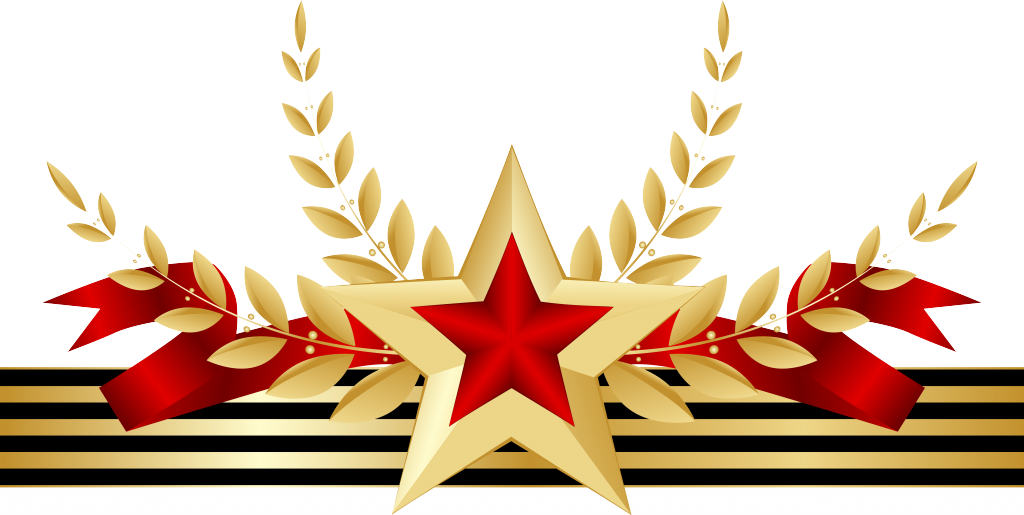 Февраль 2017 г.Сохраняя традиции ежегодного проведения военно-патриотического воспитания, в Дубской школе с 1 – 28 февраля прошёл месячник, направленный на патриотическое, духовное и нравственное воспитание подрастающего поколения, воспитание чувства сопричастности к истории своего Отечества, родного края, сохранение памяти об исторических событиях и подвигах нашего народа. В течение месяца117 детей, учащихся с 1 по 10 классприняли активное участие во всех запланированных делах.Вся деятельность строилась по четырем направлениям:Спортивно-оздоровительноеИнтеллектуально-творческоеПатриотическое делоИсторико-краеведческое В рамках  месячника коллективы учащихся  приняли участие в районных очных мероприятиях:16 февраля - Смотр-конкурс отрядов юных инспекторов дорожного движения, участники23 февраля – Первенство Ирбитского района по борьбе самбо, посвященное 23 февраля, есть победителиВ феврале 2017 г.  классы, согласно жеребьевке, были переименованы в отряды. Задача каждого отряда-рассказать наглядно своим сверстникам  о своем роде войскчерез внеклассные дела. Таким образом, в школе на протяжении всего месяца учились бойцы разных направлений военных подразделений:Морская пехота – 1 класс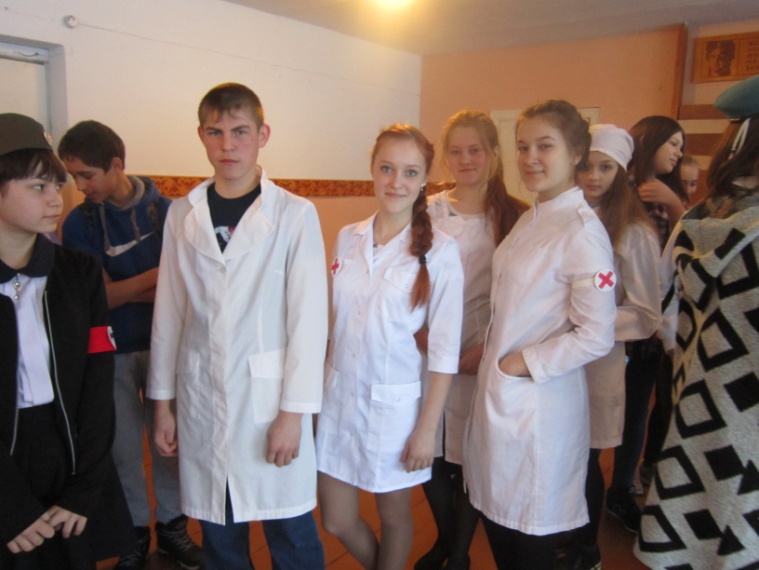 Танкисты – 2 классЛетчики – 3 классПограничники – 4 классАртиллеристы – 5 классПартизаны – 6 классРазведчики – 7 классМедицинская служба – 8 классДесантники – 9 классПодводные силы – 10 классМотострелки – 5а-7а классК открытию месячника в школе каждый отряд готовил название, девиз, выбор командира, изготовление атрибутики своего военного отряда. На открытии отряды собрались для получения боевого листка. Кто-то предстал в роли пограничников, танкистов,  десантников, морской пехоты,  медицинской службы и.т.д. Один из классов ознакомил детей и представил одно из военных движений - партизан. Каждый отряд представляющий род войск был в соответствующем обмундировании. 

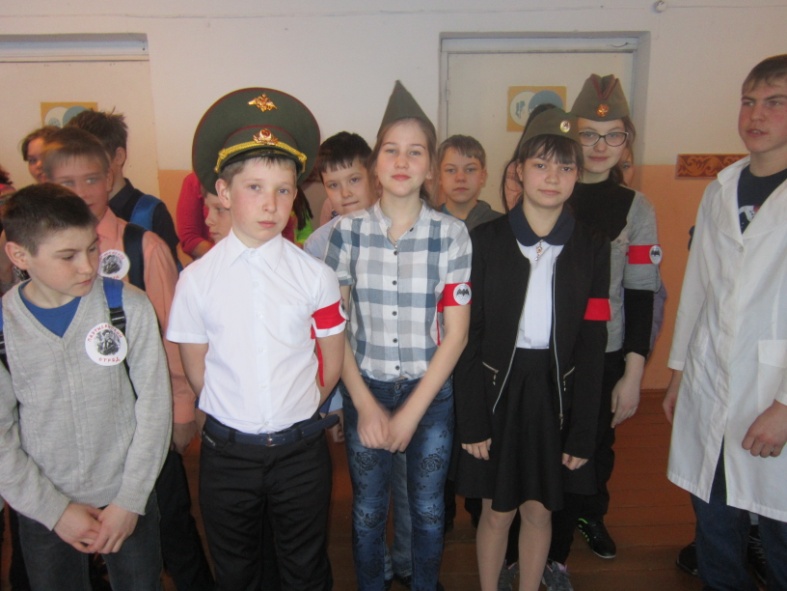 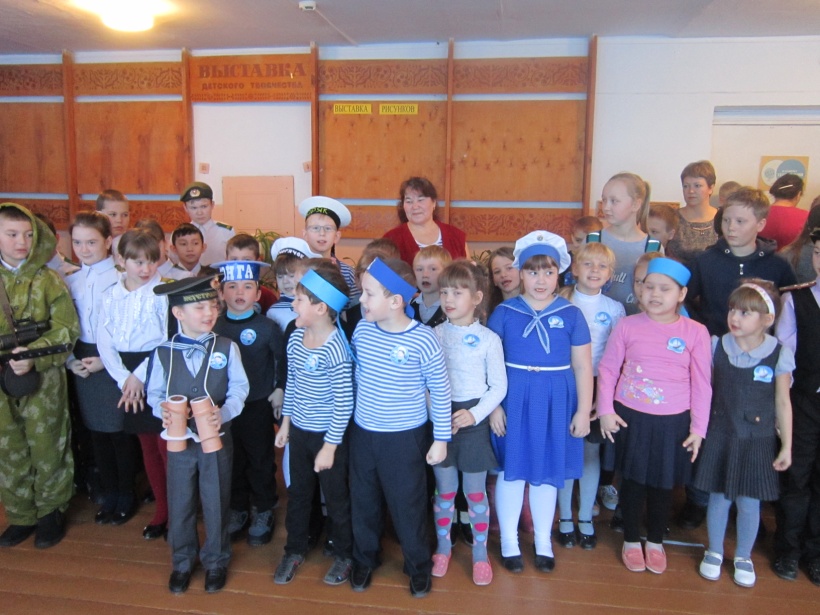 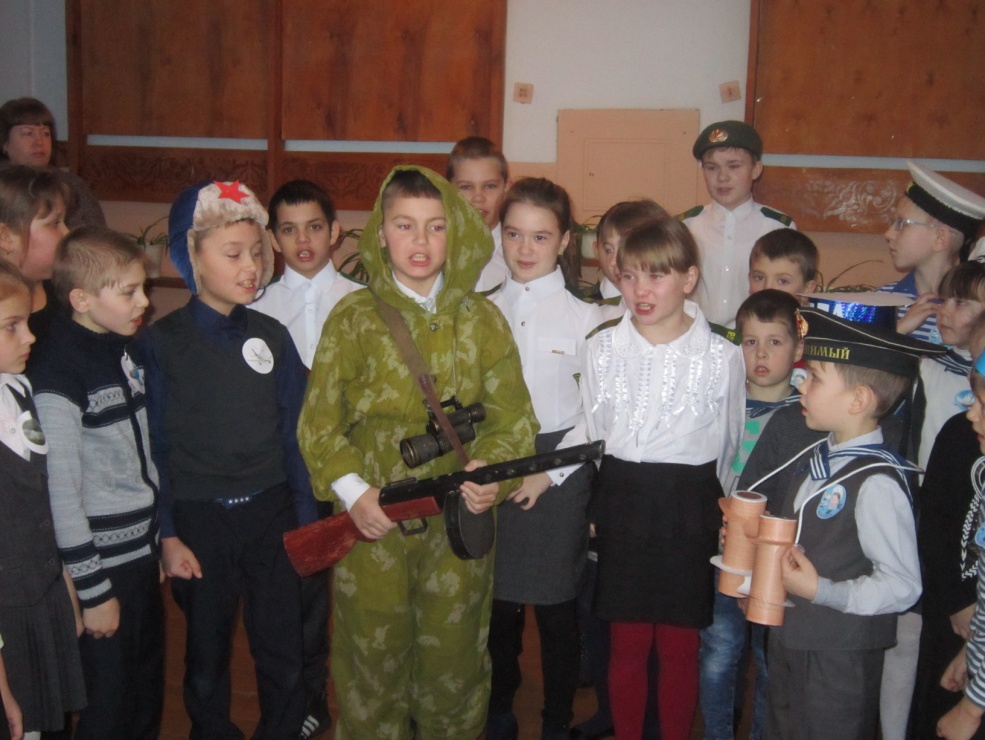 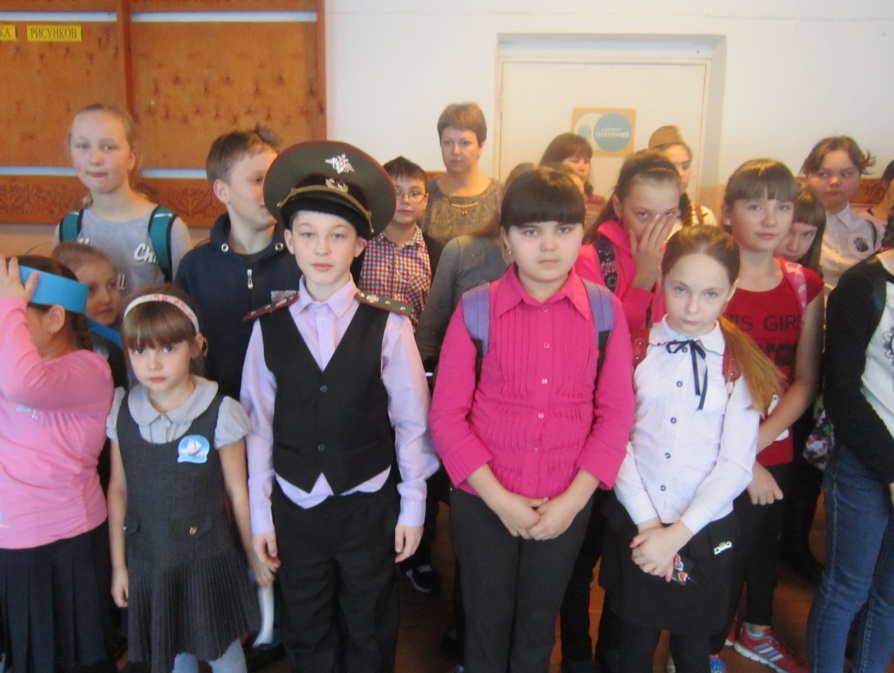 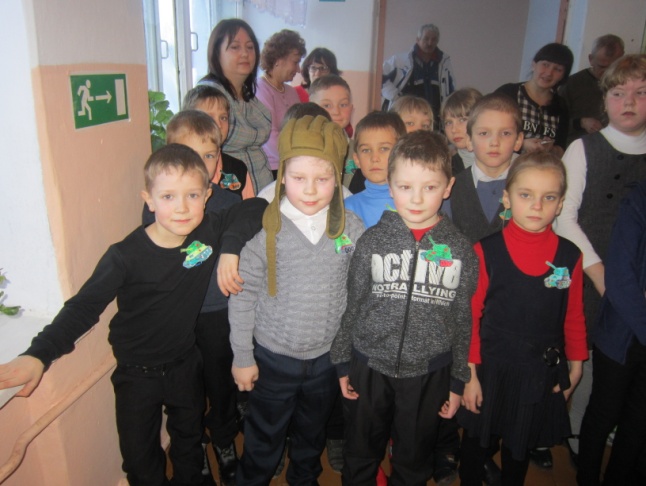 Приятно осознавать, что активное участие в подготовке праздника приняли и родители учащихся, которые помогли создать образ военных.Цель отрядов: зажечь пятиконечную звезду, где каждый луч символизирует к-л проведенное мероприятие.Открытие месячника                                          Закрытие месячника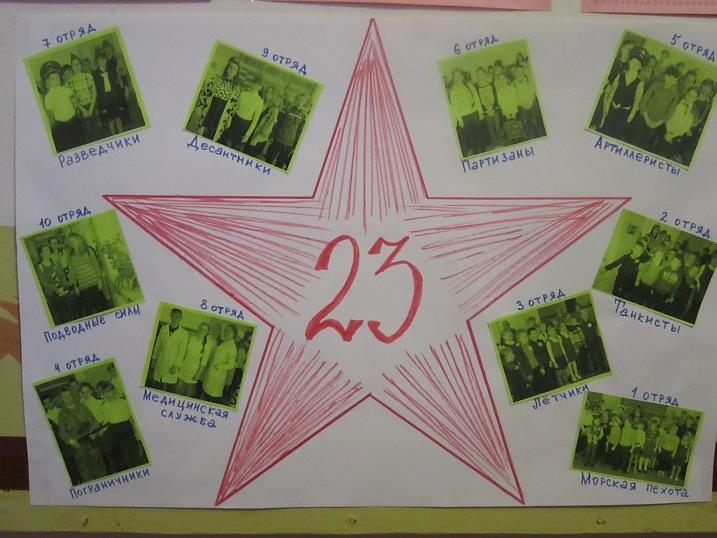 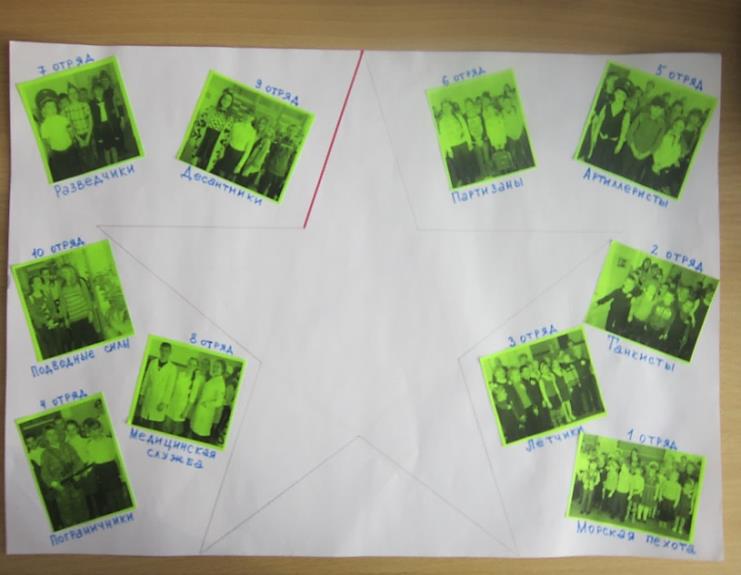 План проведения Месячника защитников Отечества1-28 февраляРезультаты и участие учеников Дубской школы в предлагаемых мероприятиях порадовали всех участников образовательного процесса. Мы уверены, что в Дубской школе учатся настоящие патриоты своей Родины. Зам. директора по ВРИ.В. Макарова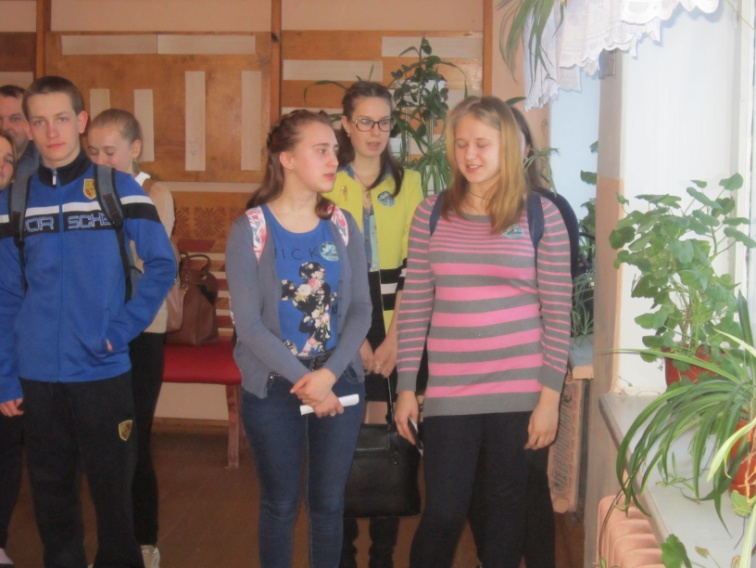 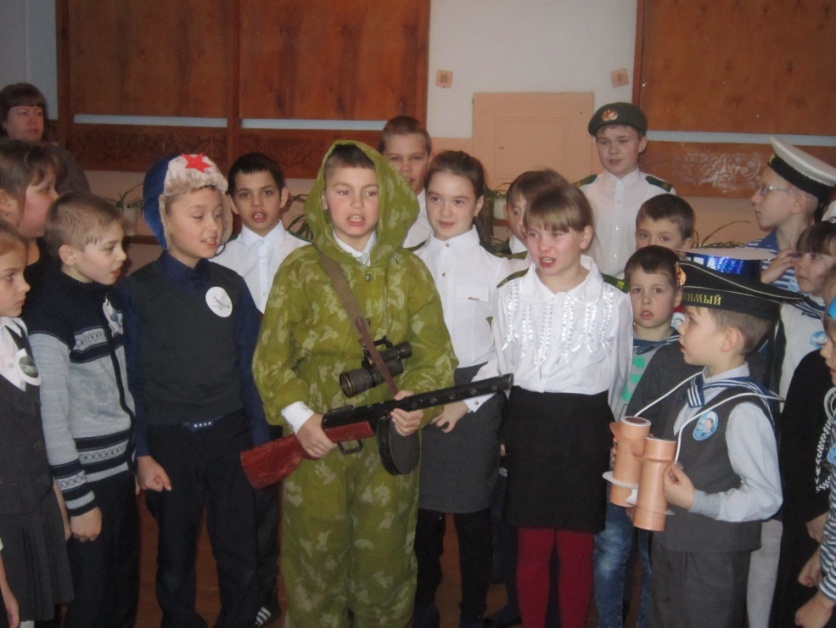 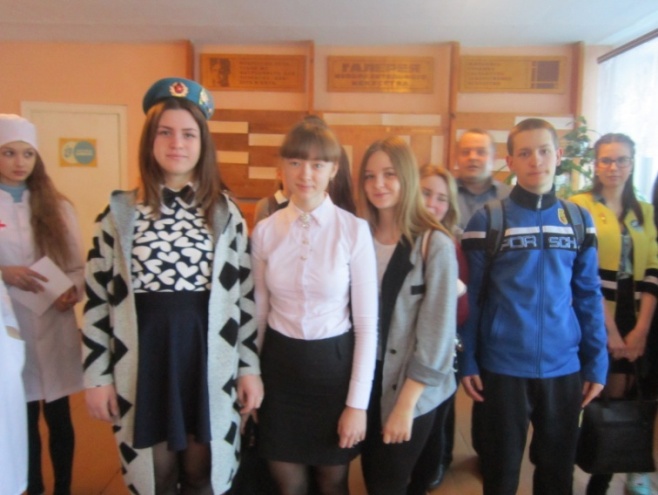 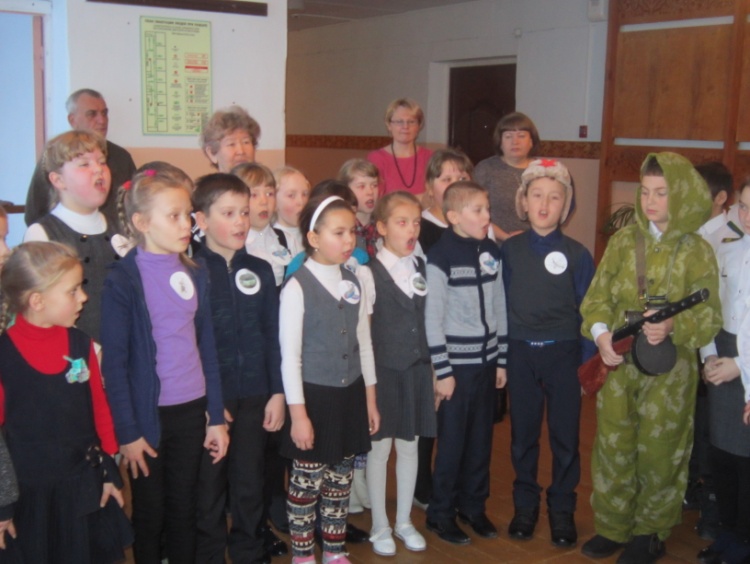 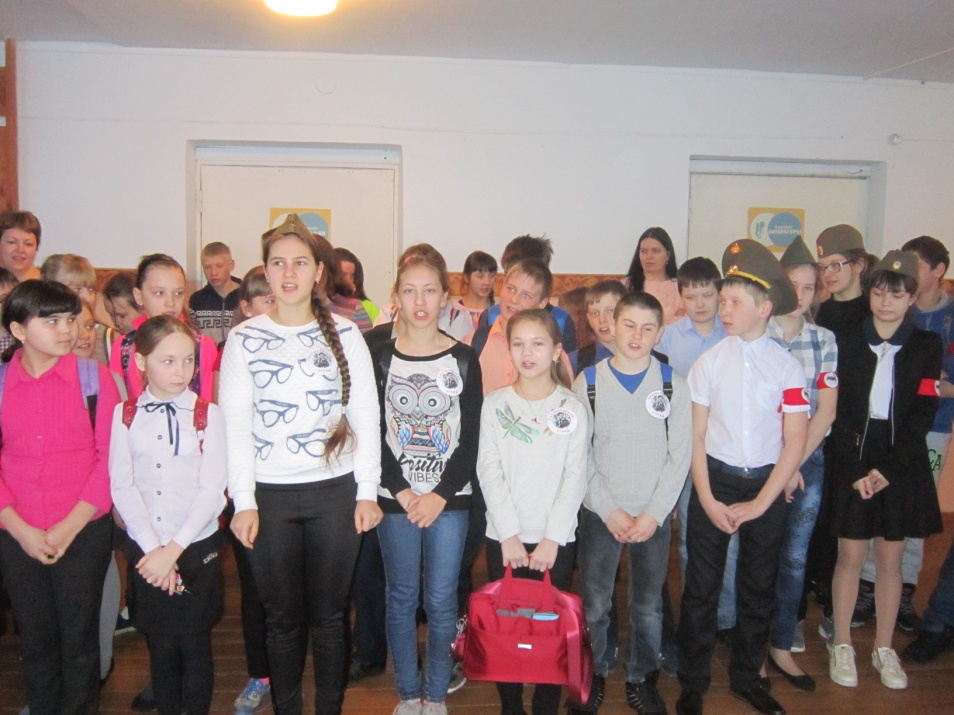 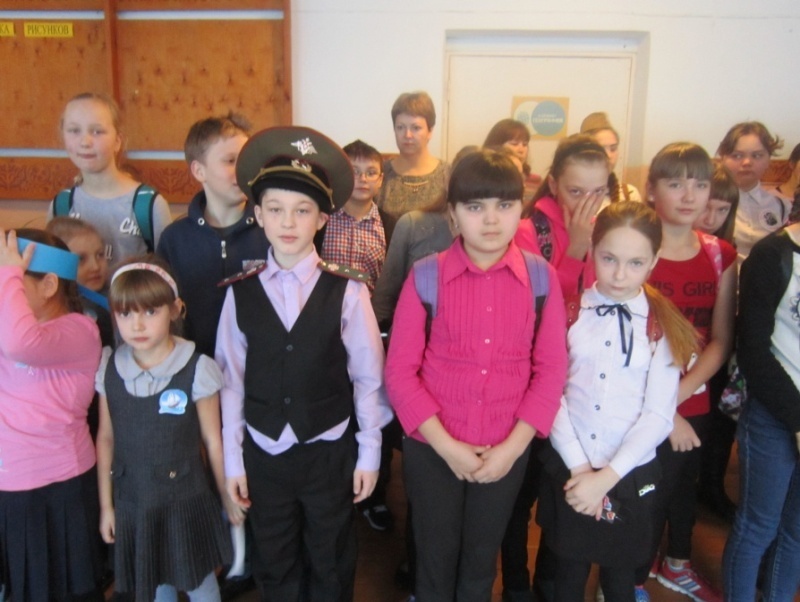 ОТРЯДЫВ 2017 году на территории д.Дубская не оказалось ни одного военнослужащего, который несет службу в рядах вооруженных сил. Поэтому каждый отряд выпустил боевой листок о выпускнике Дубской школы своего военного подразделения, который к-л проходил военную службу.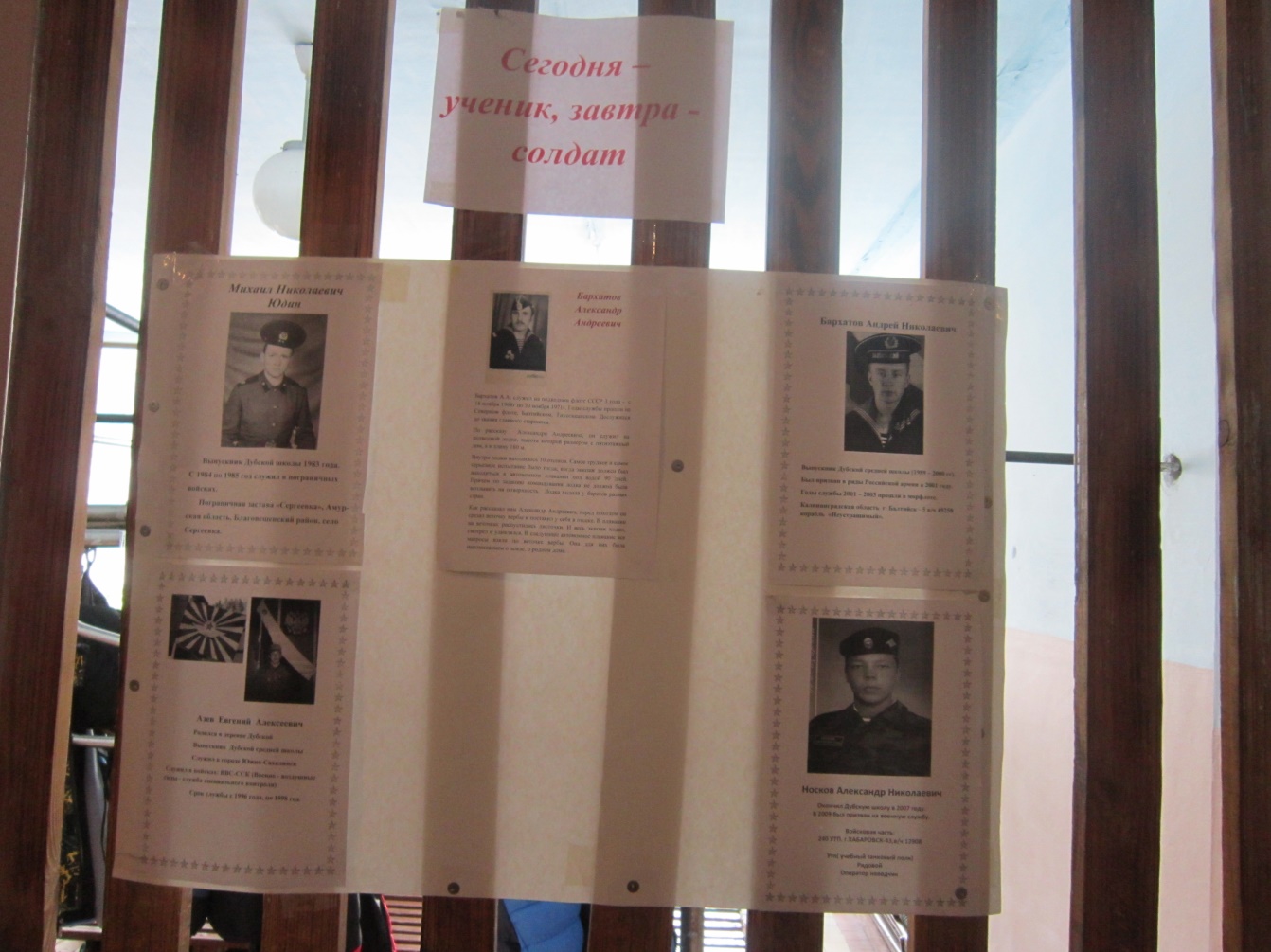 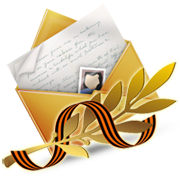 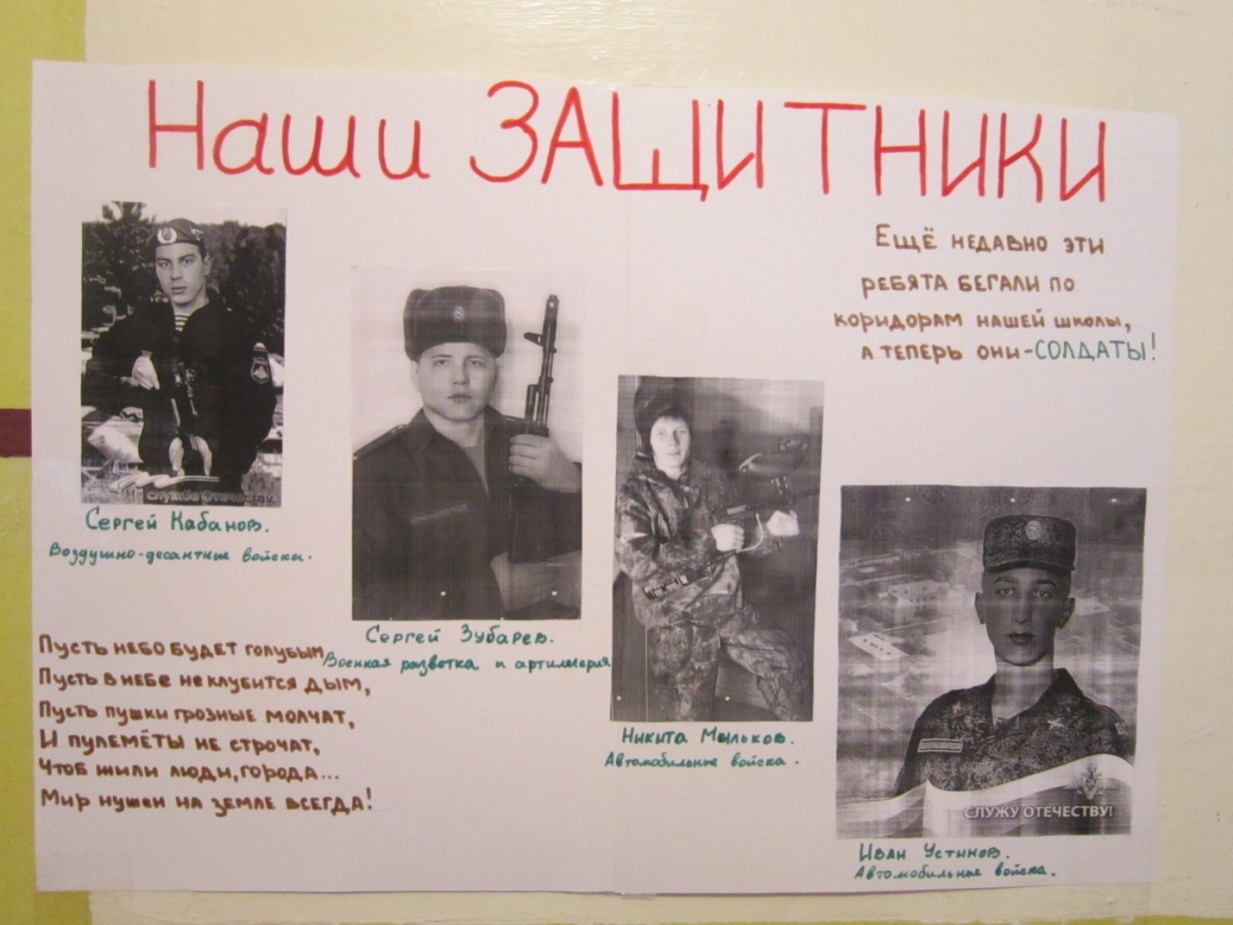 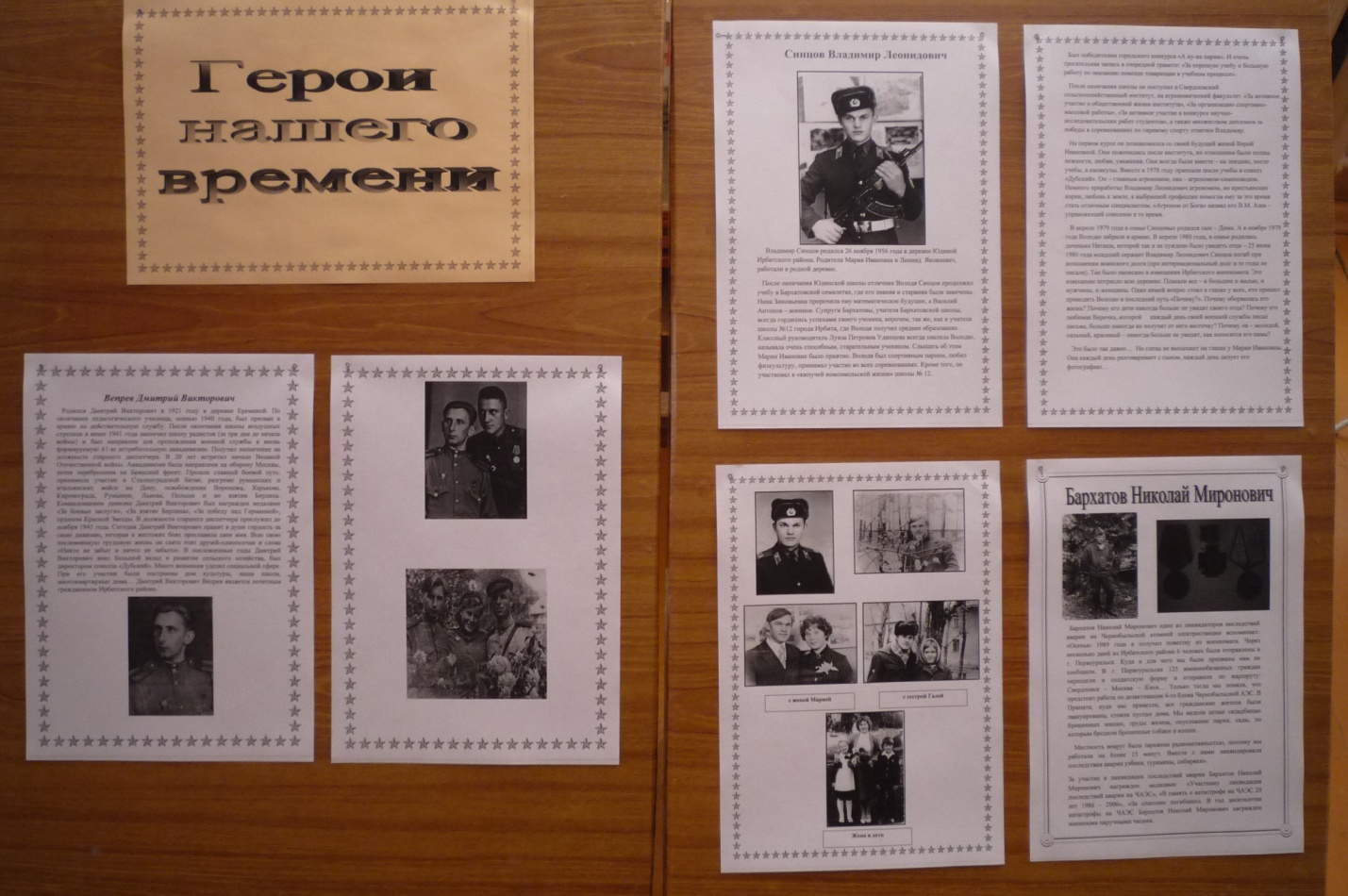 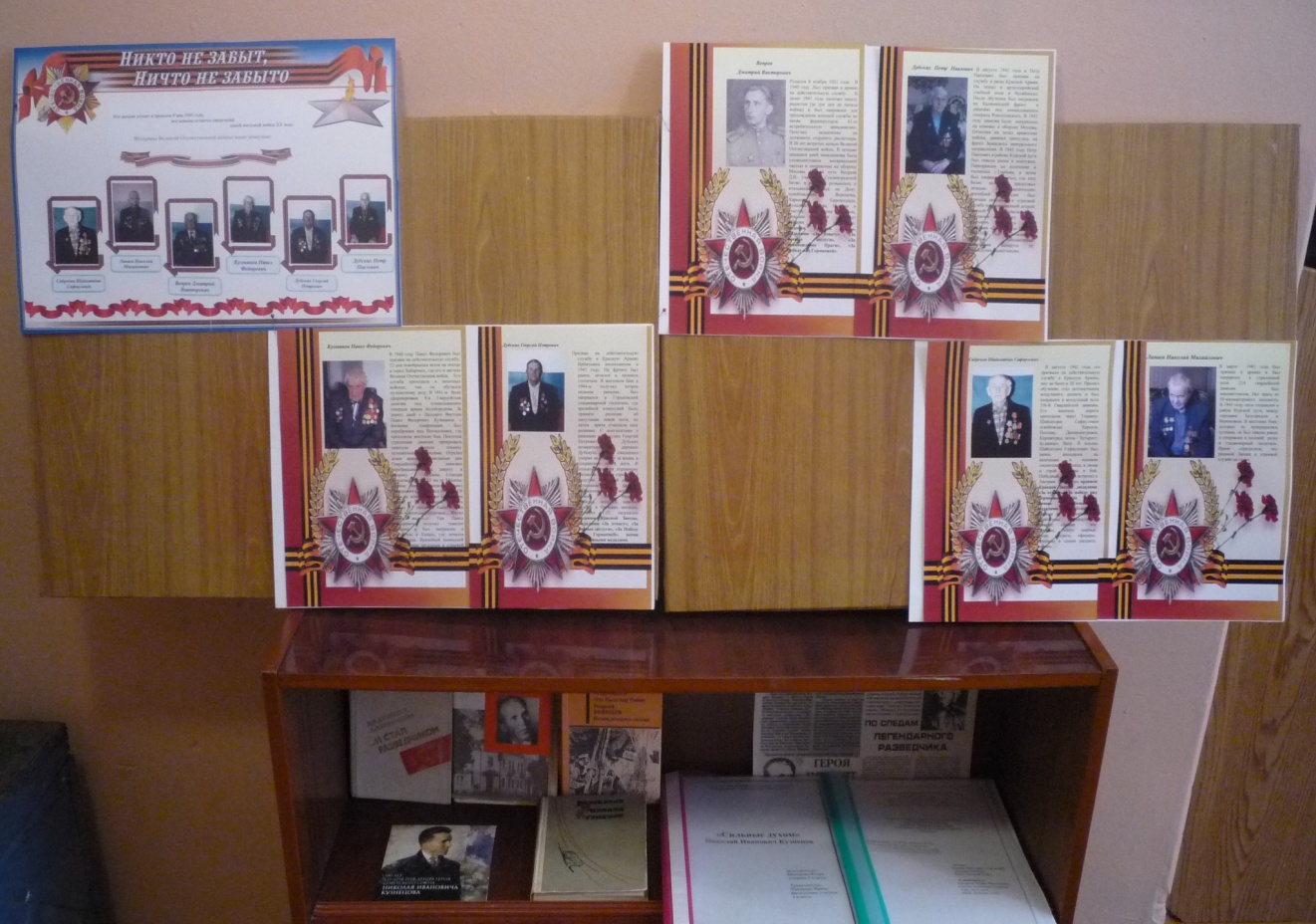 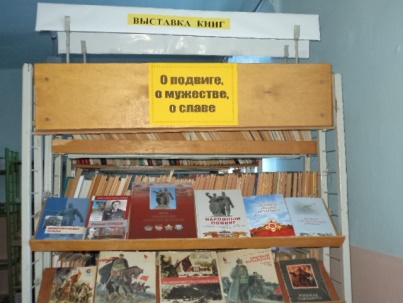 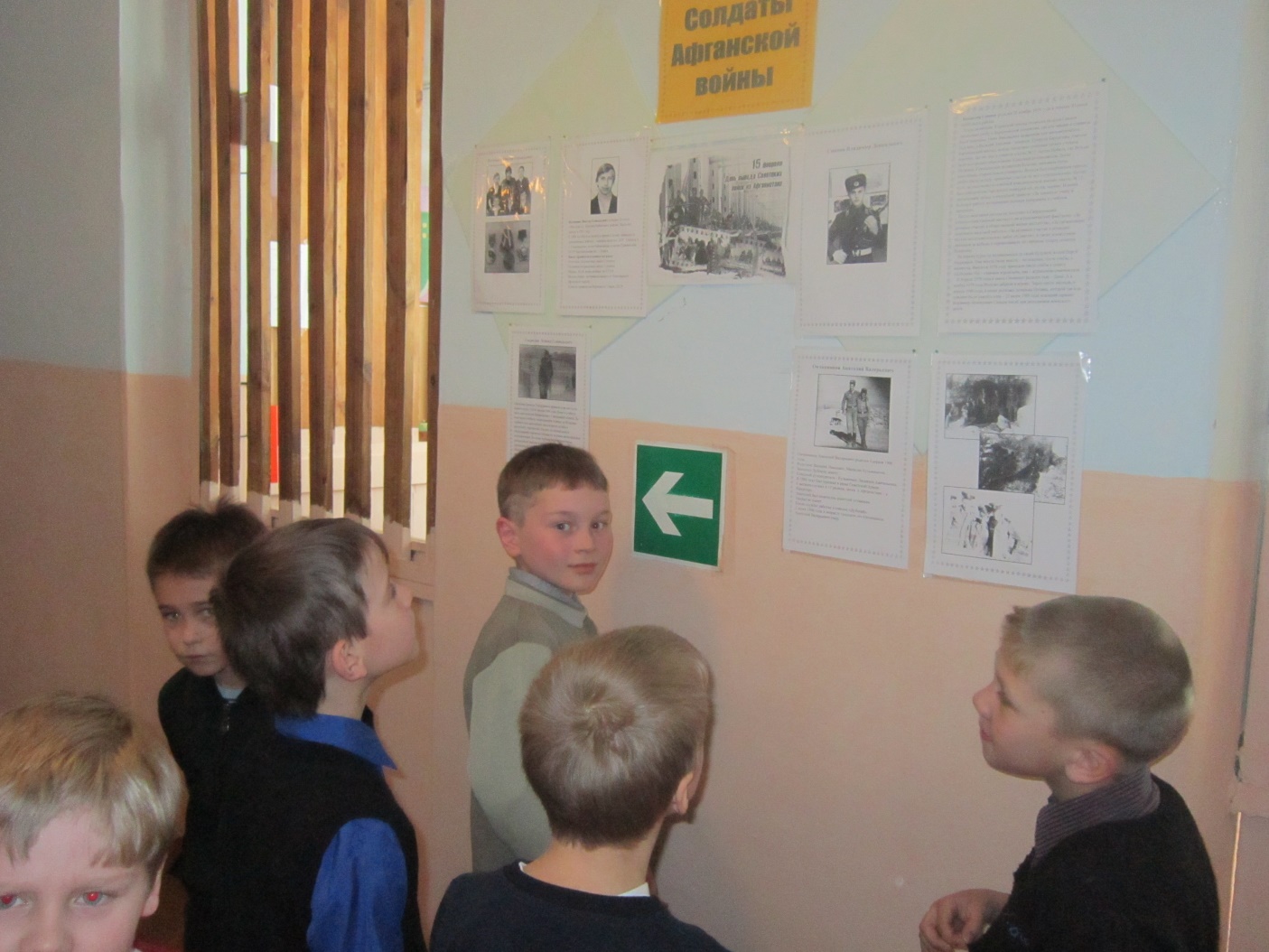 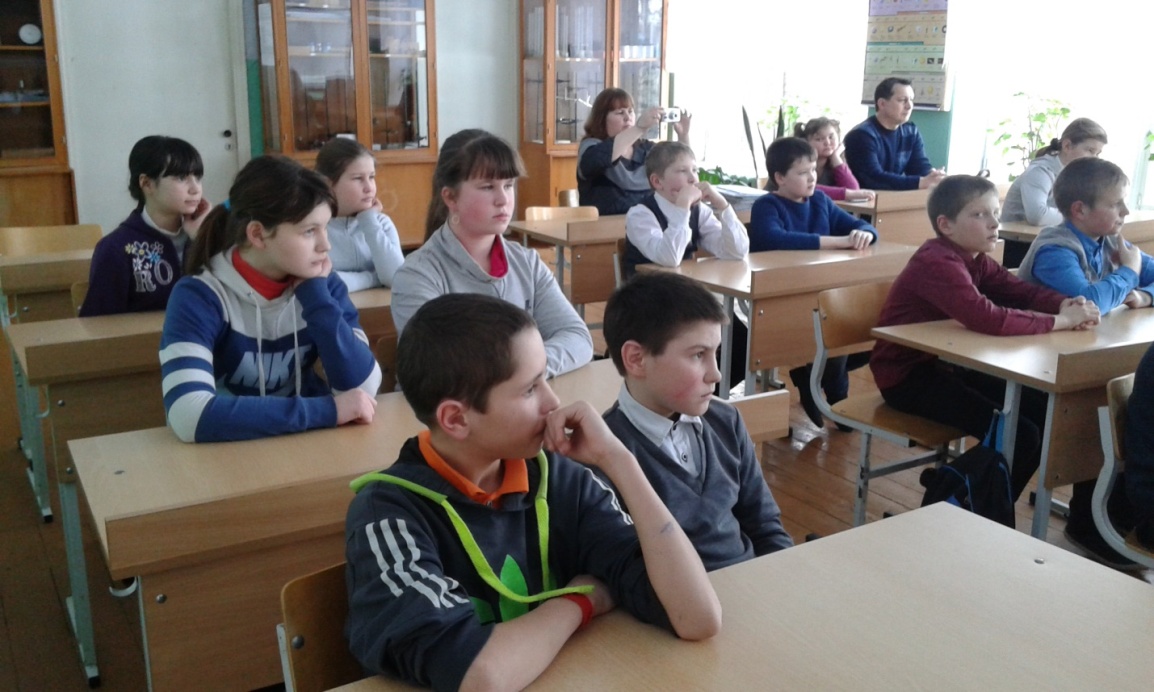 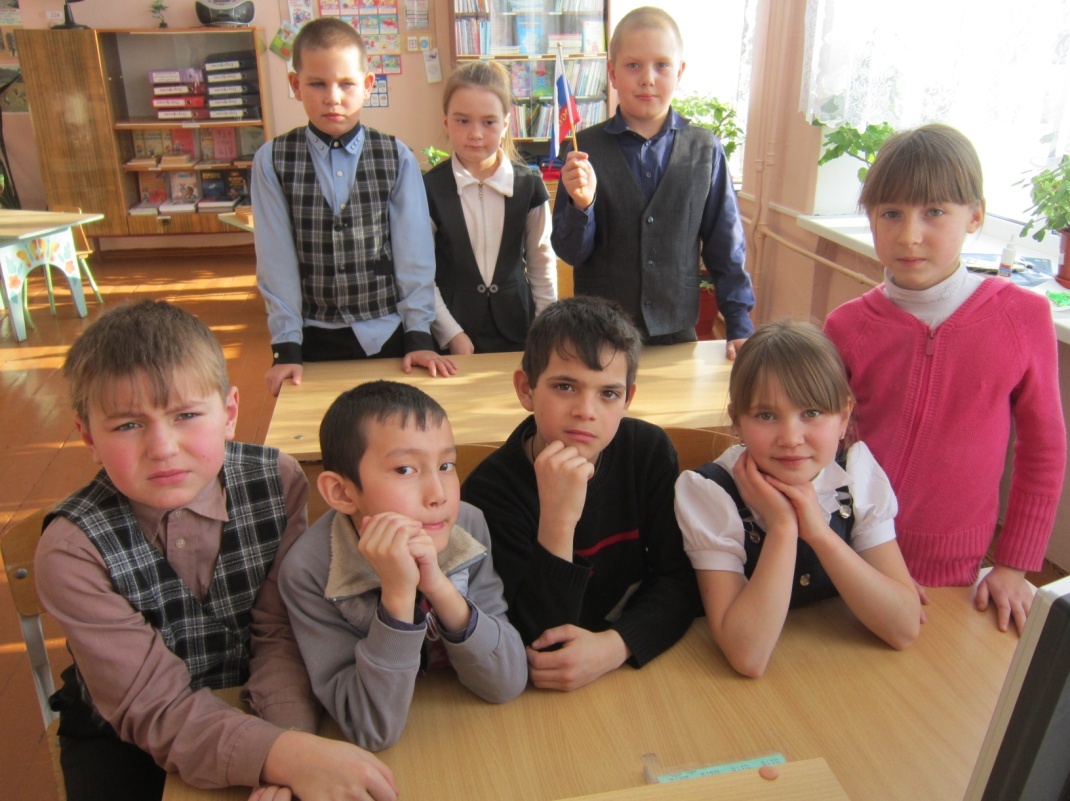 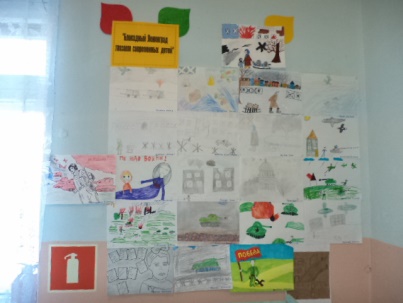 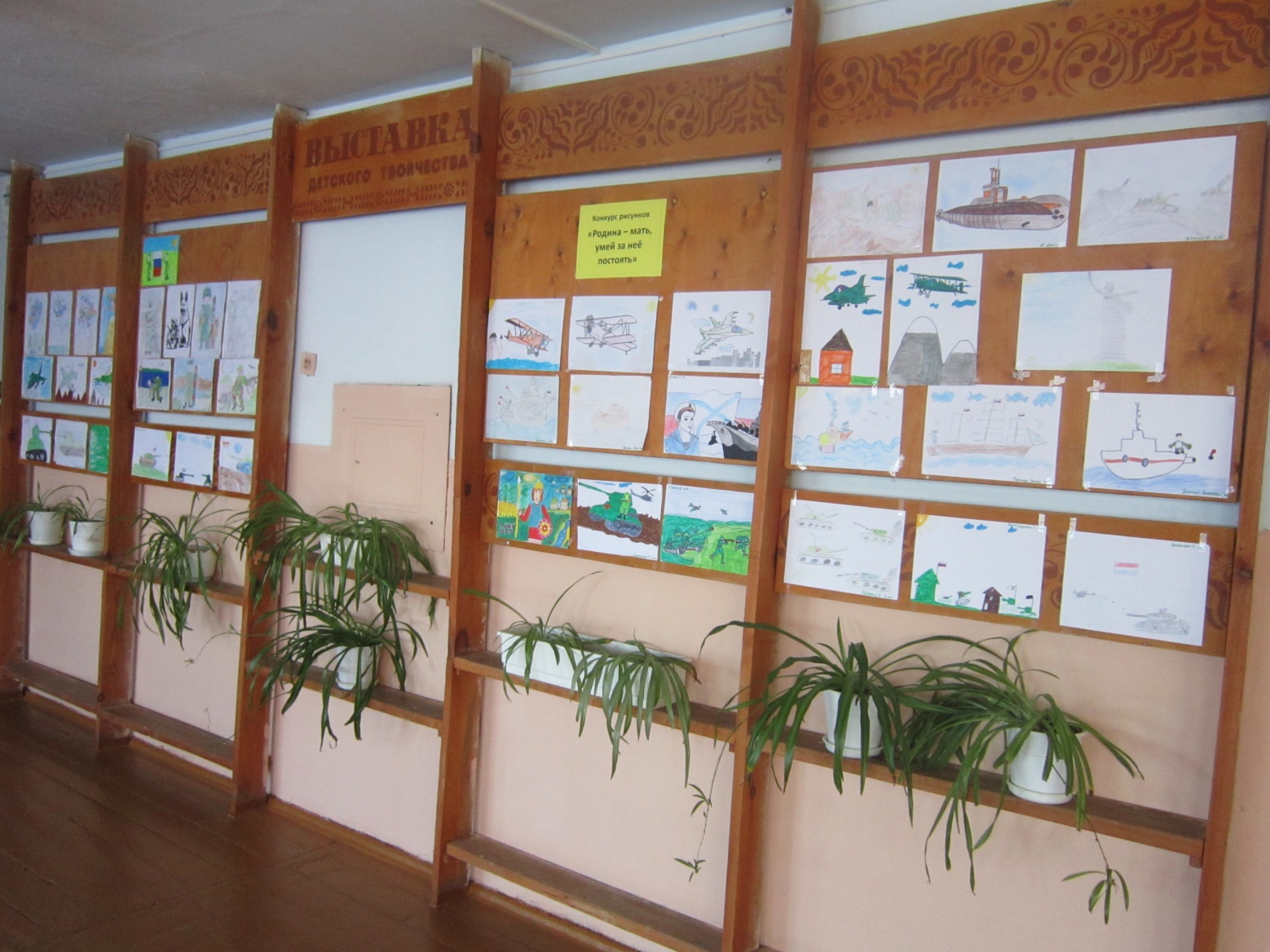 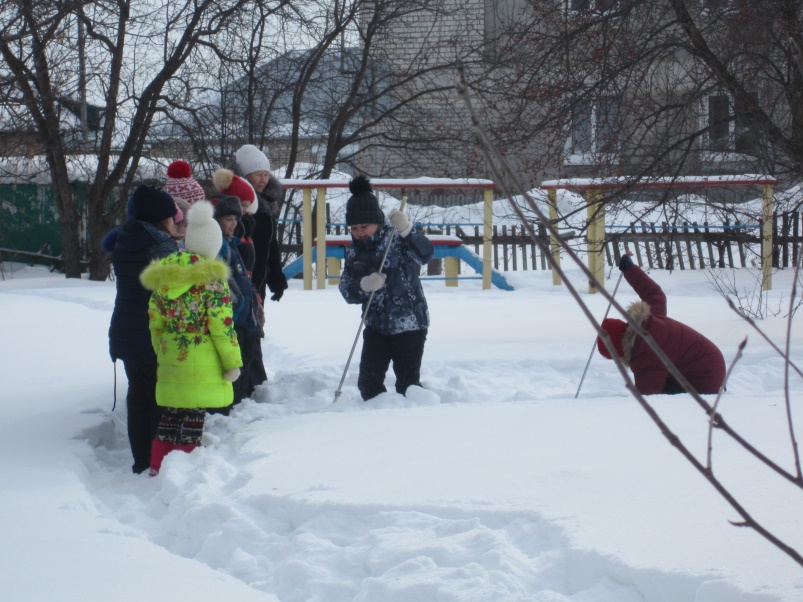 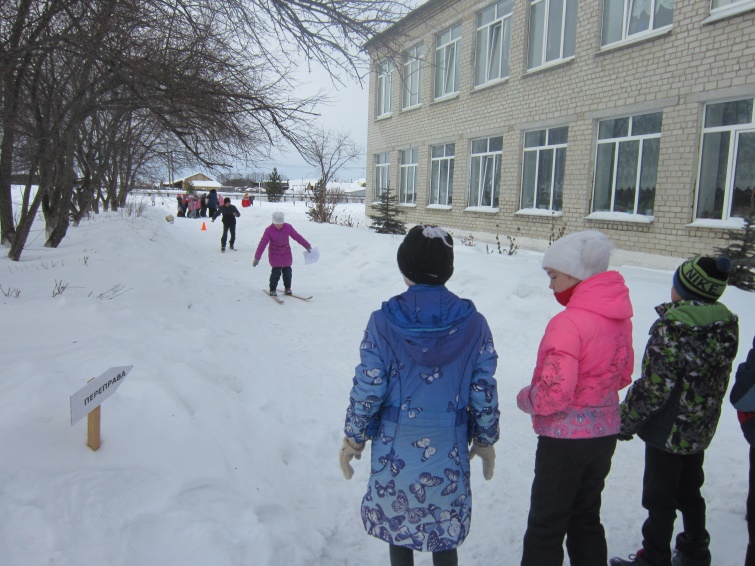 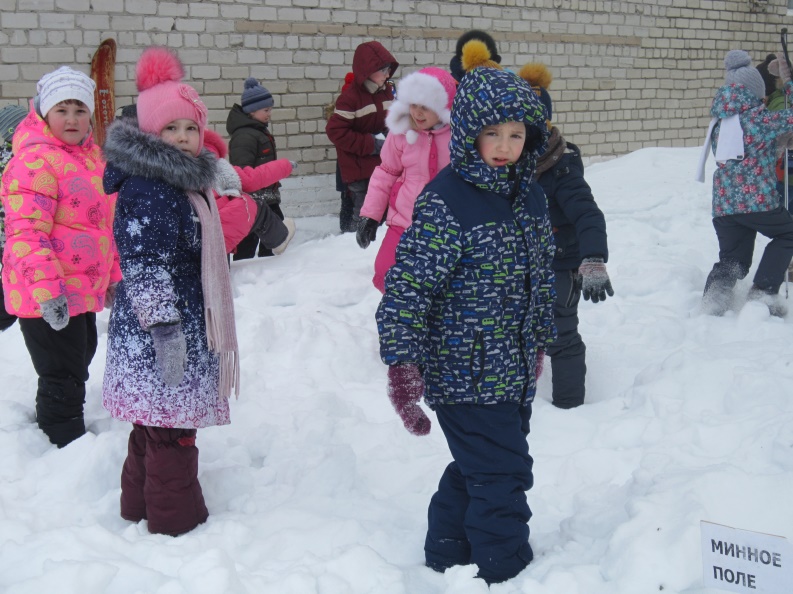 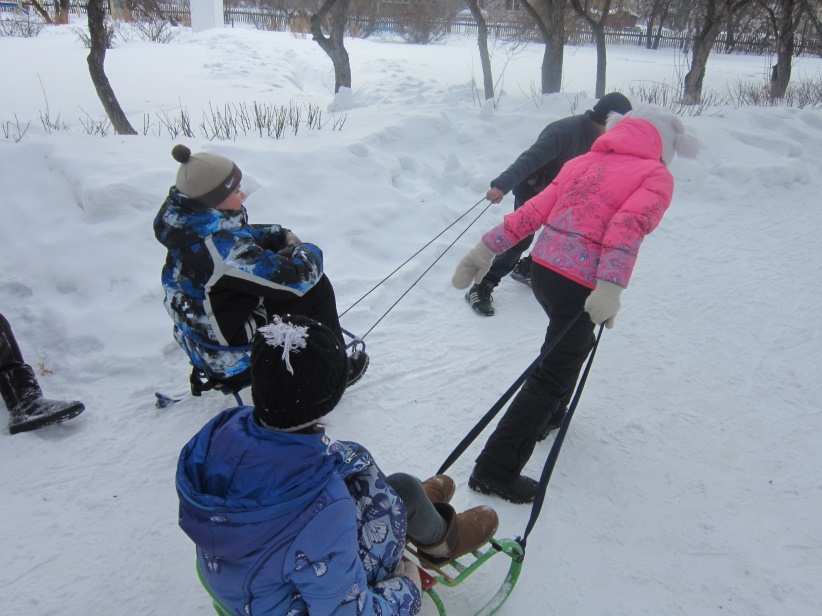 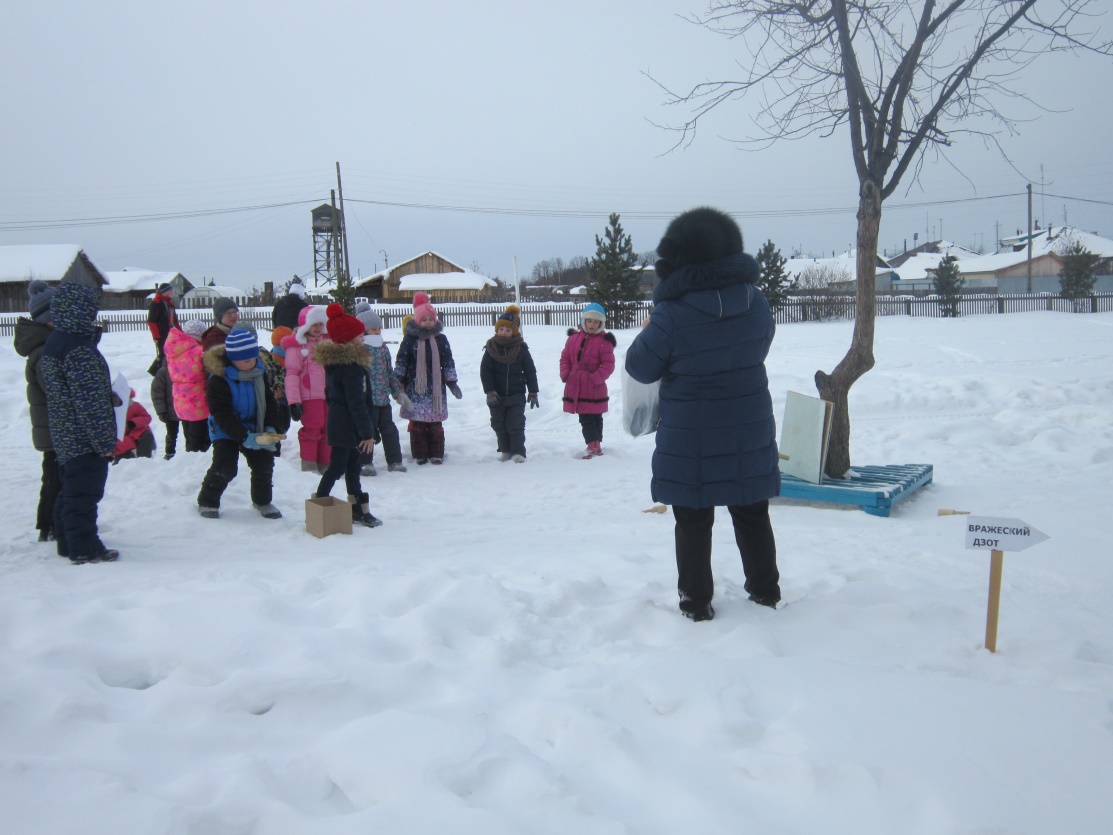 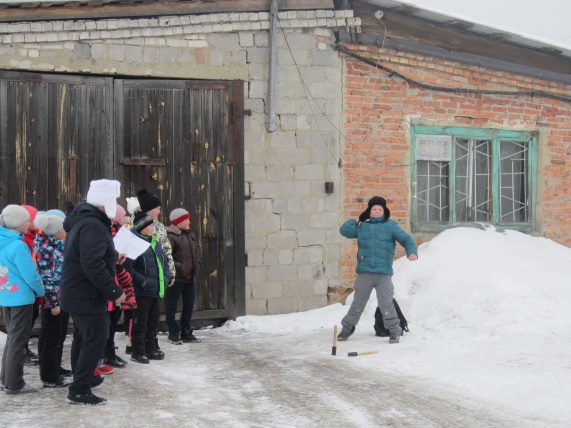 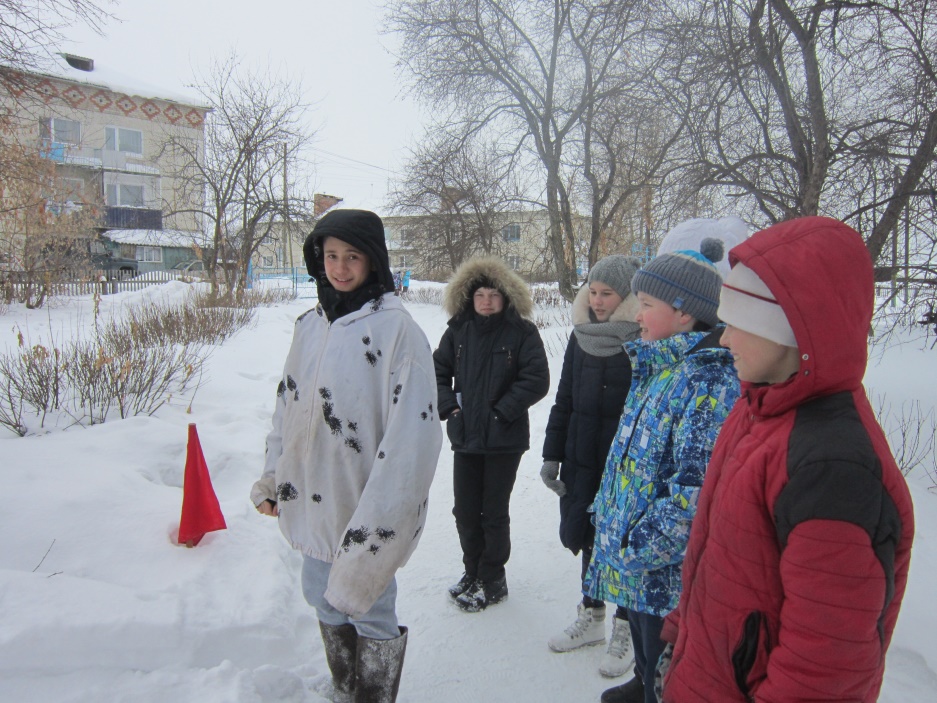 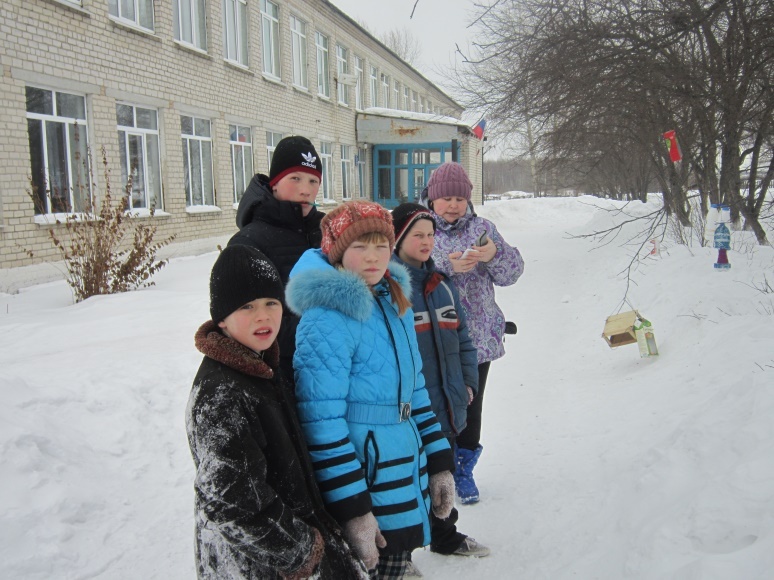 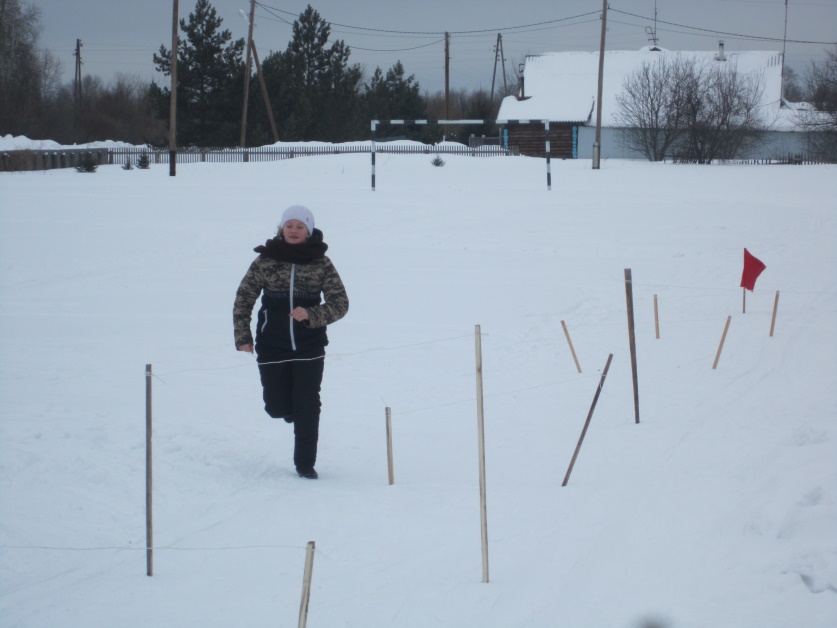 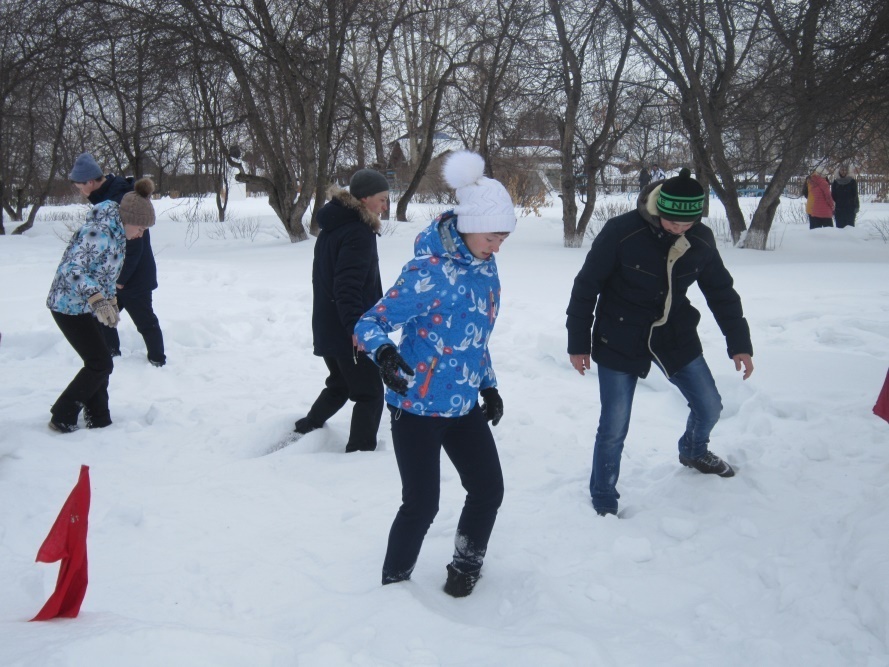 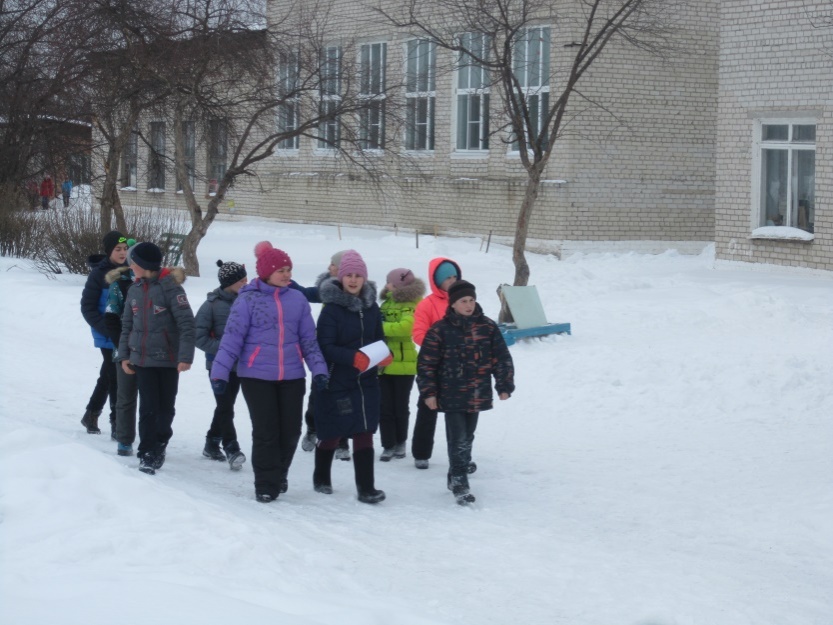 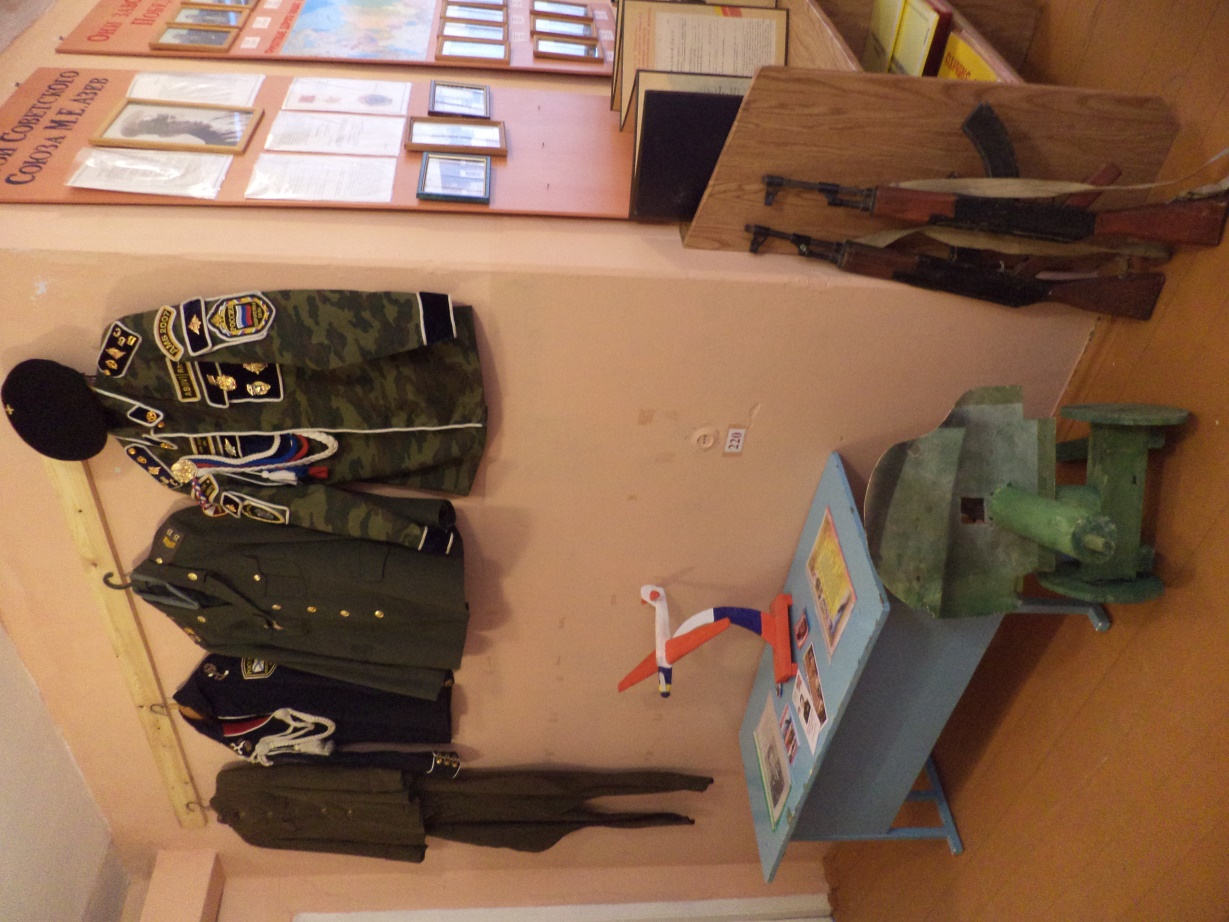 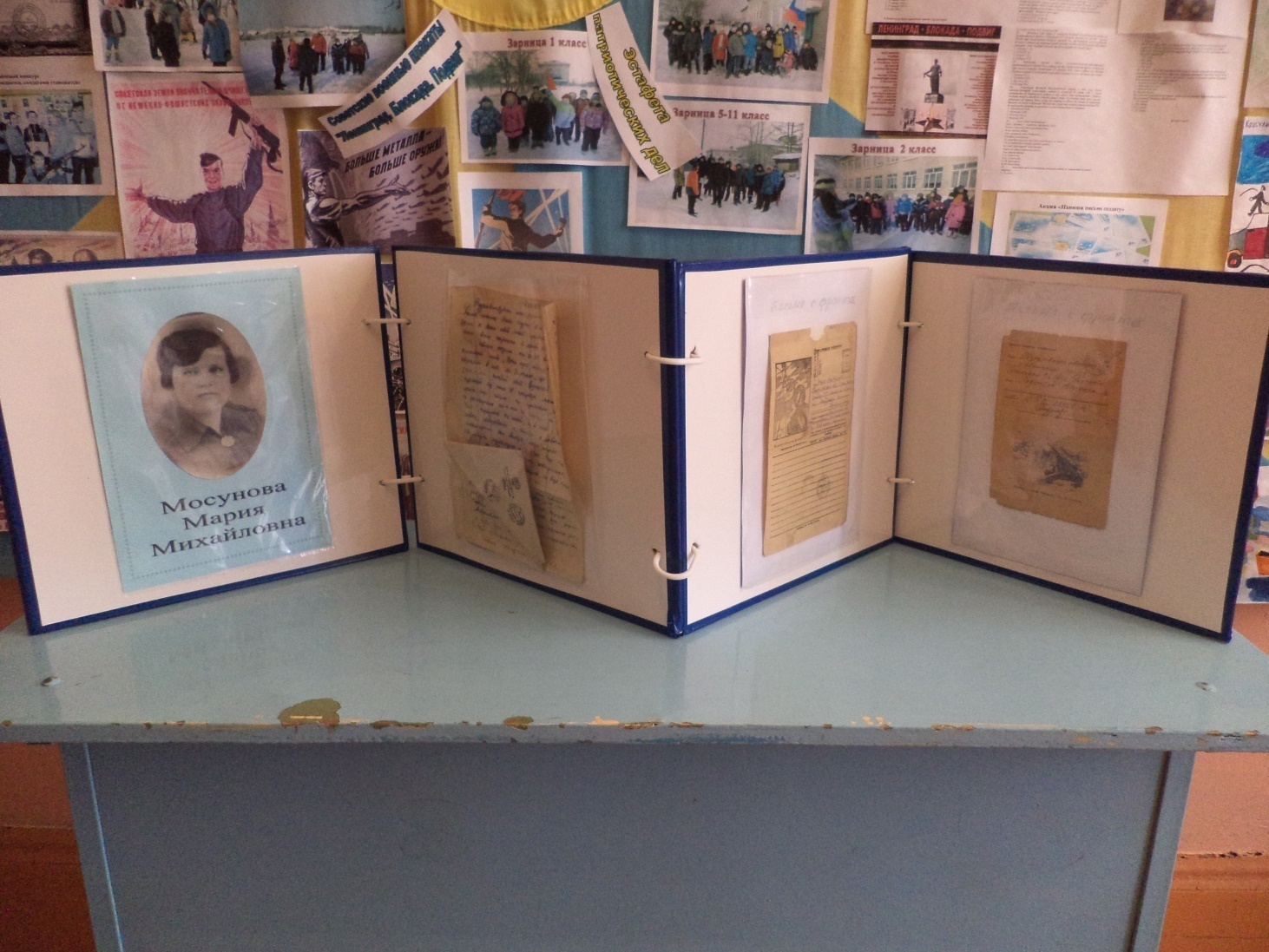 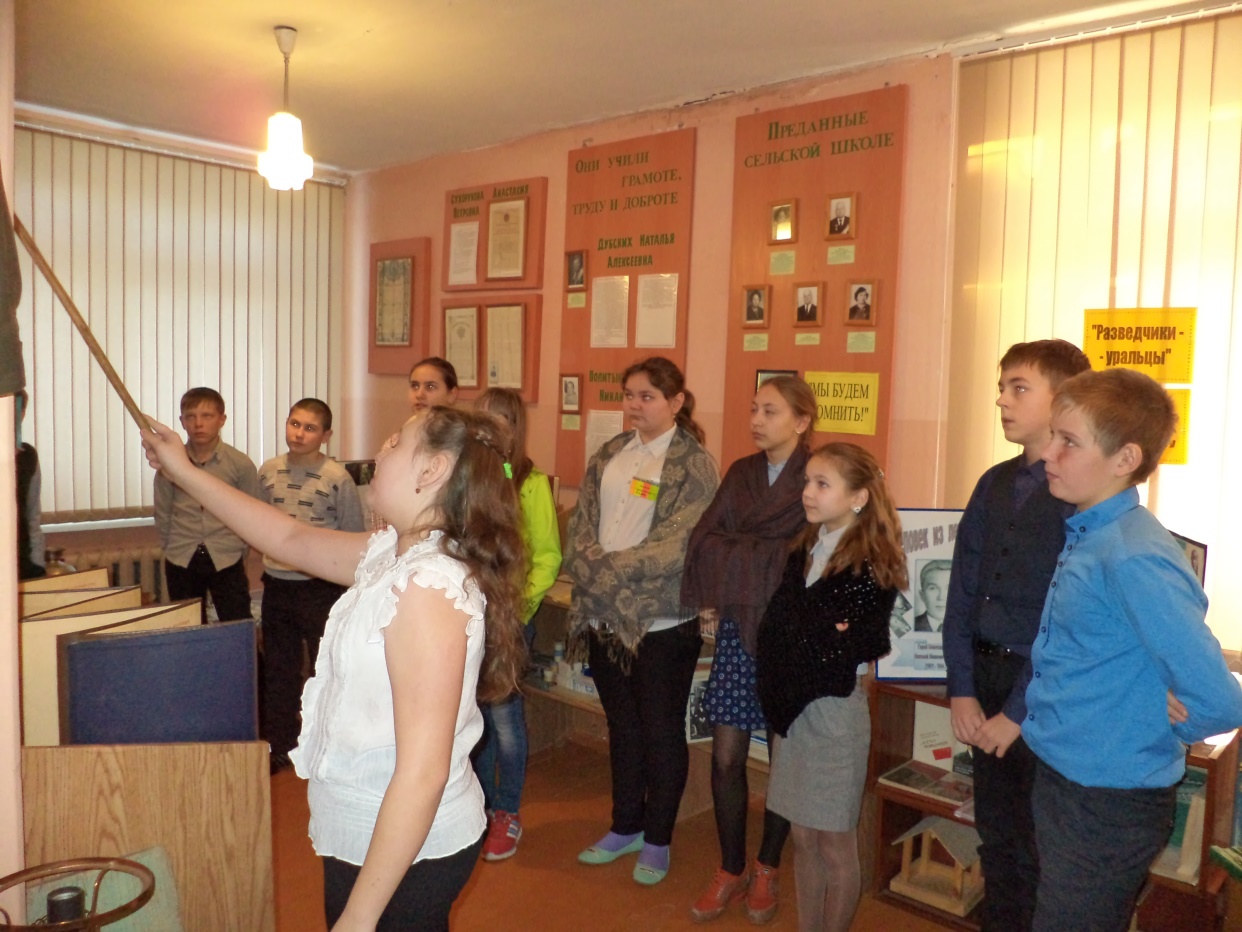 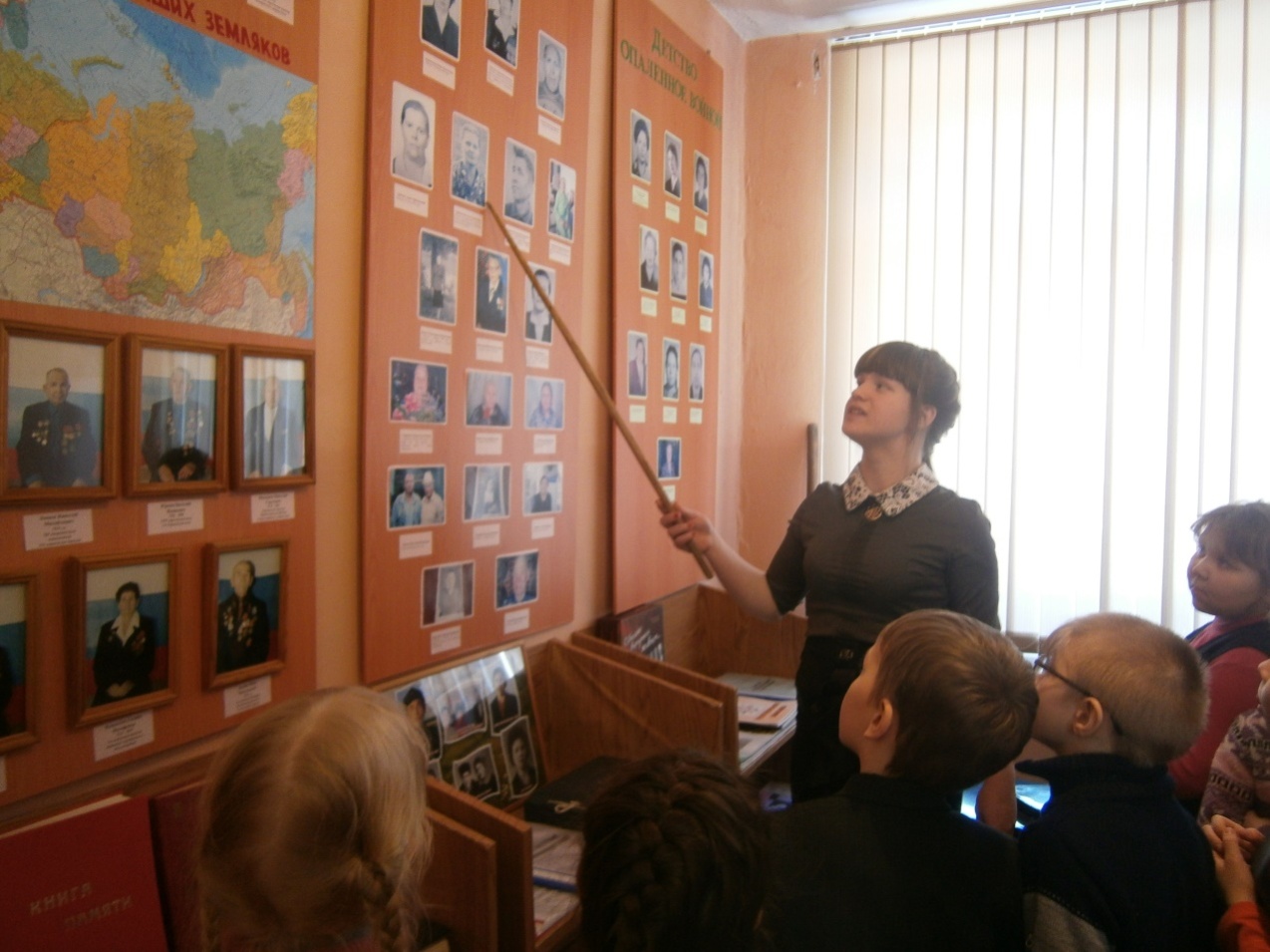 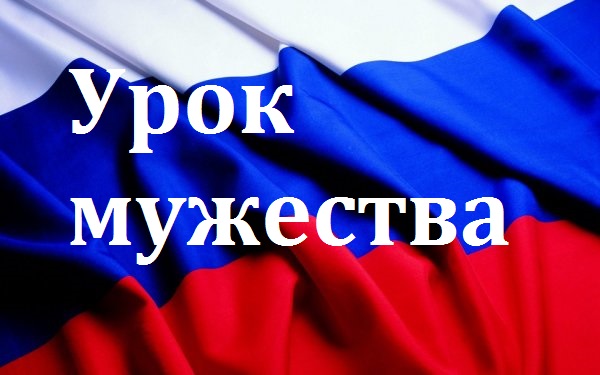 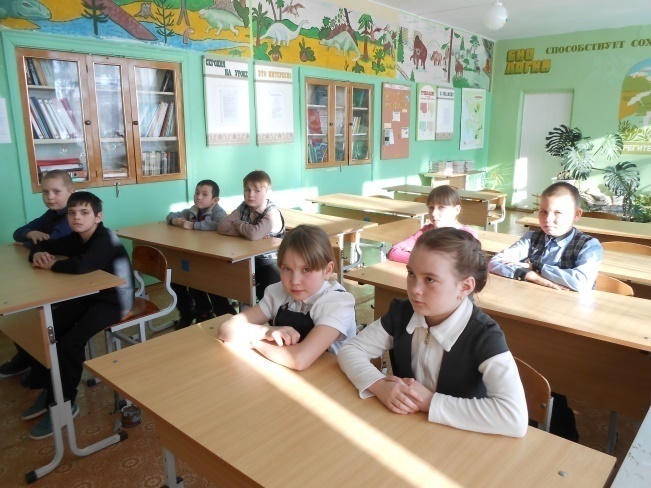 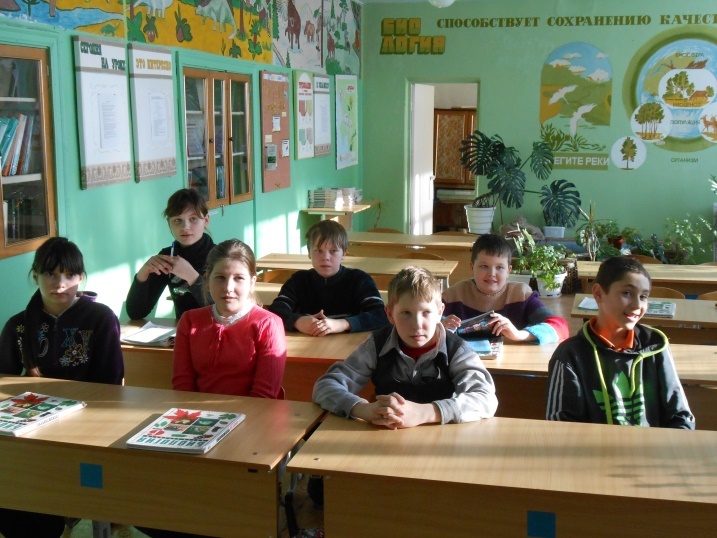 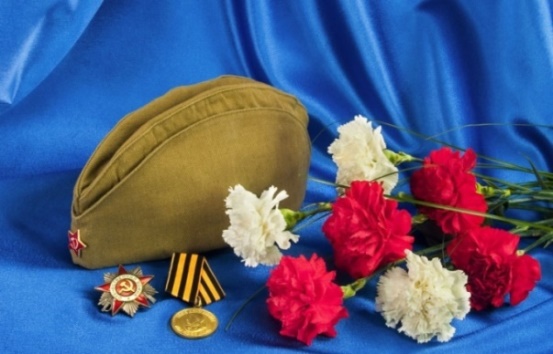 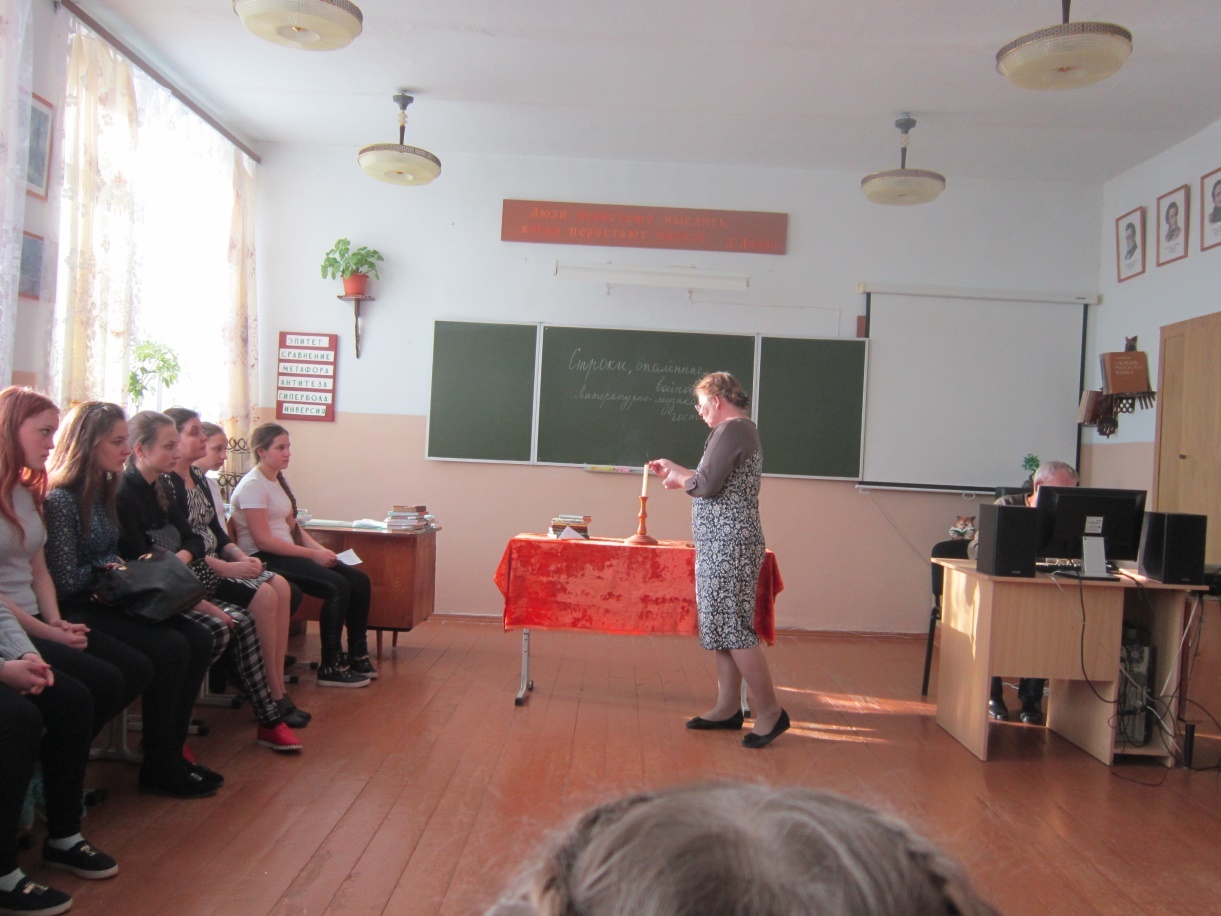 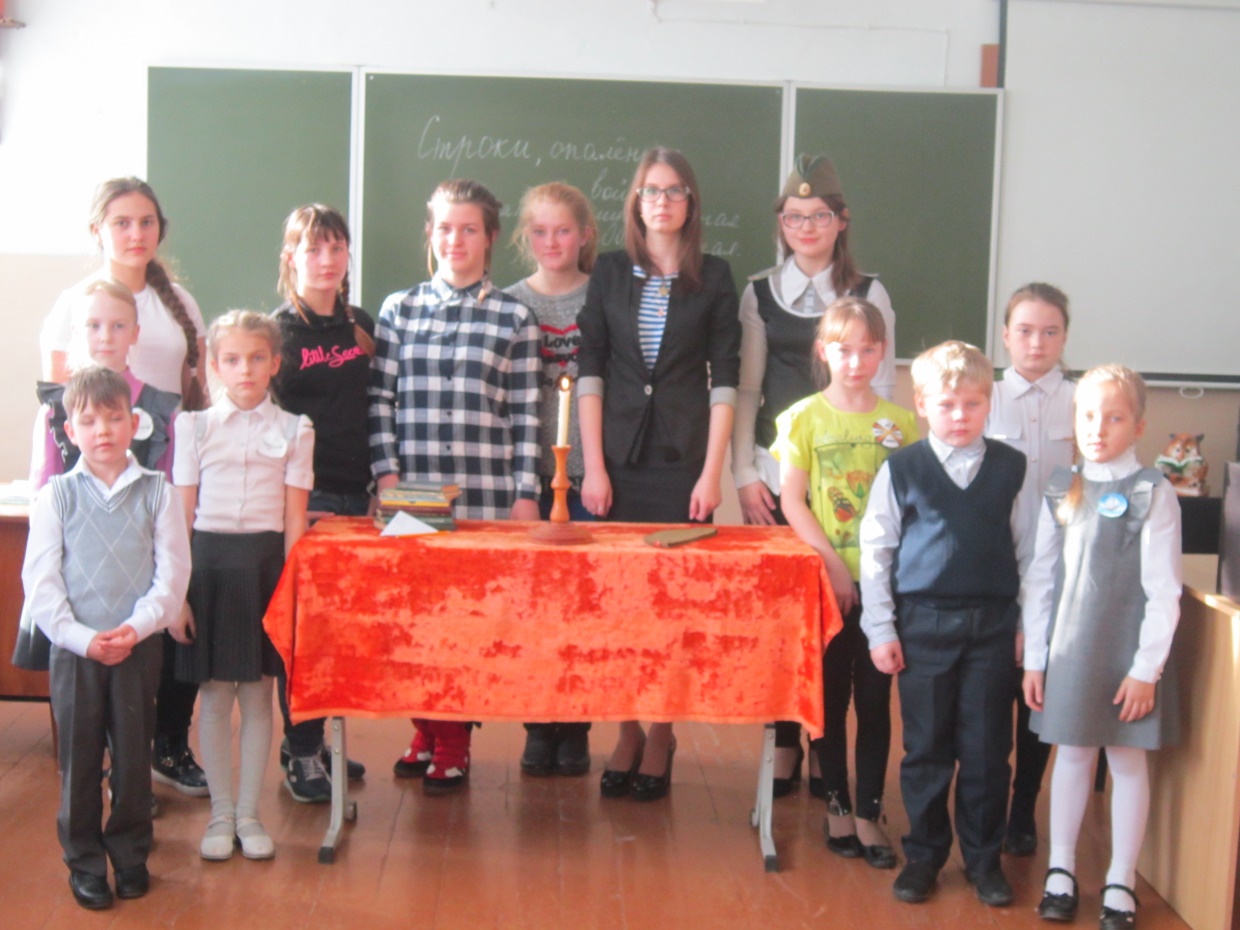 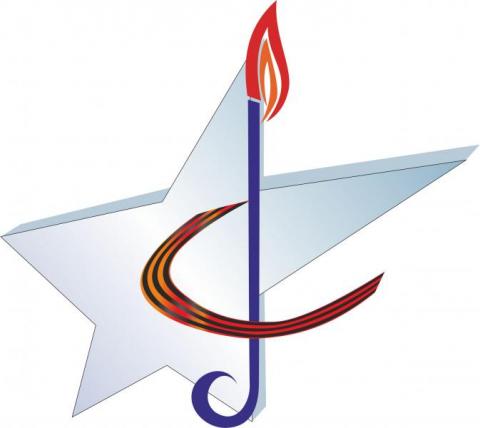 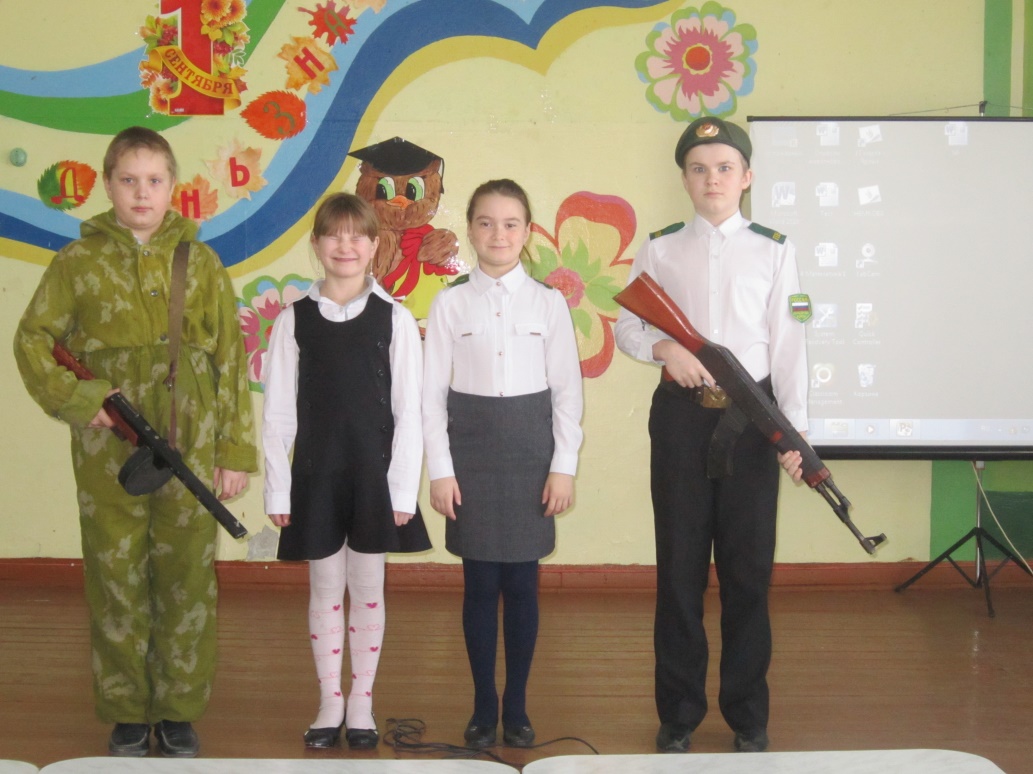 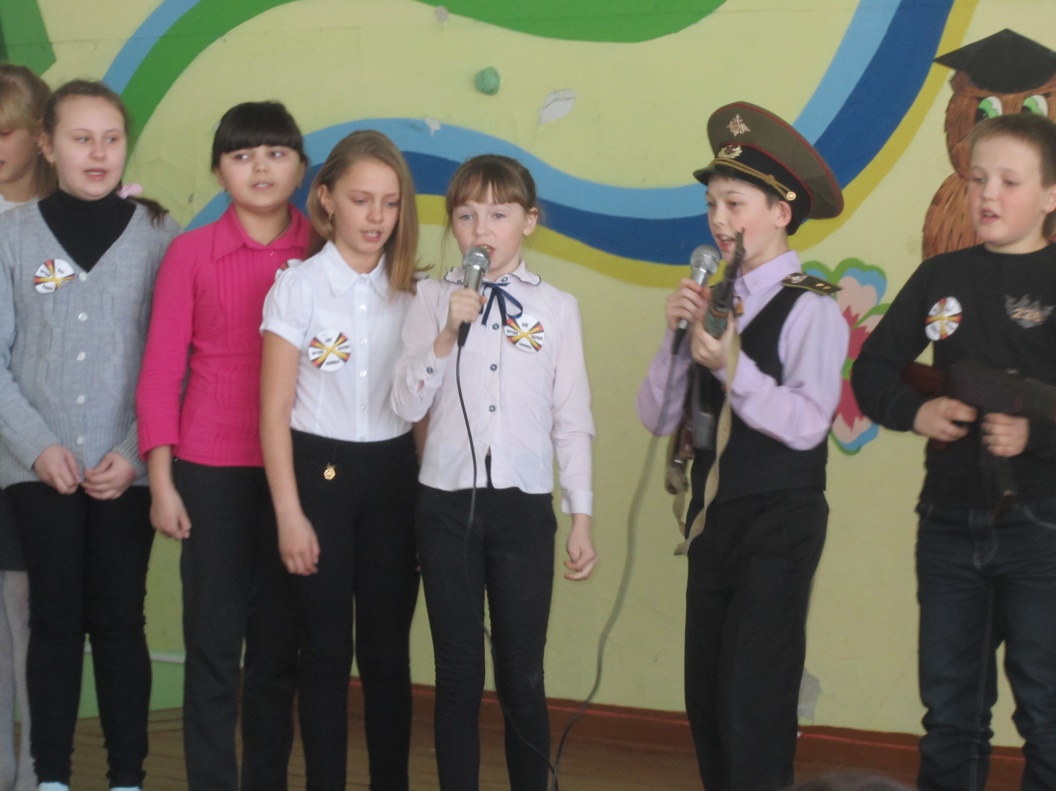 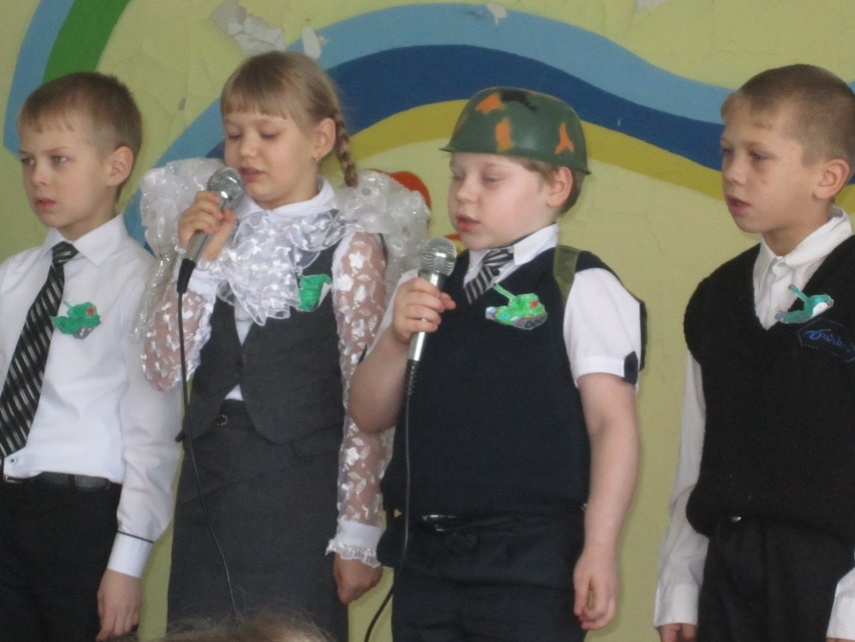 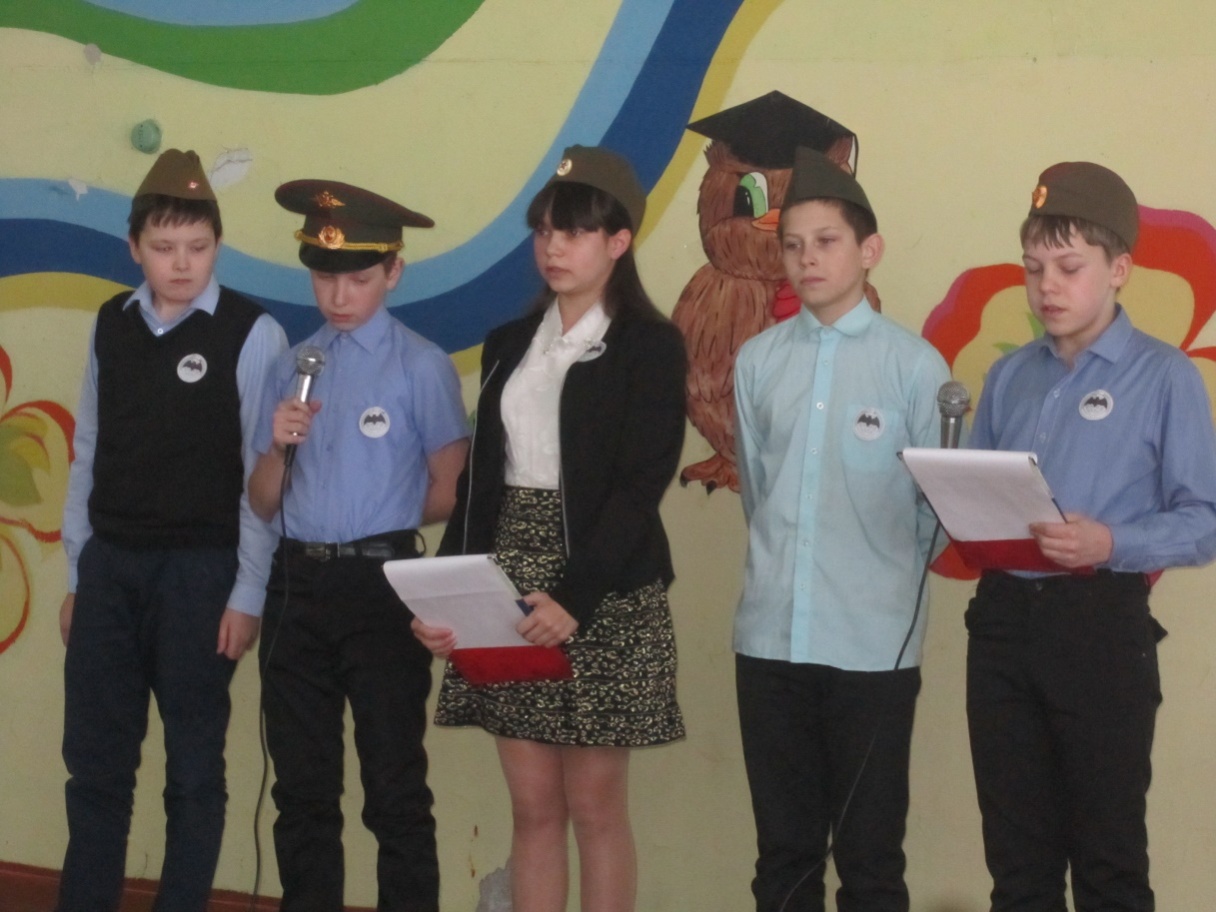 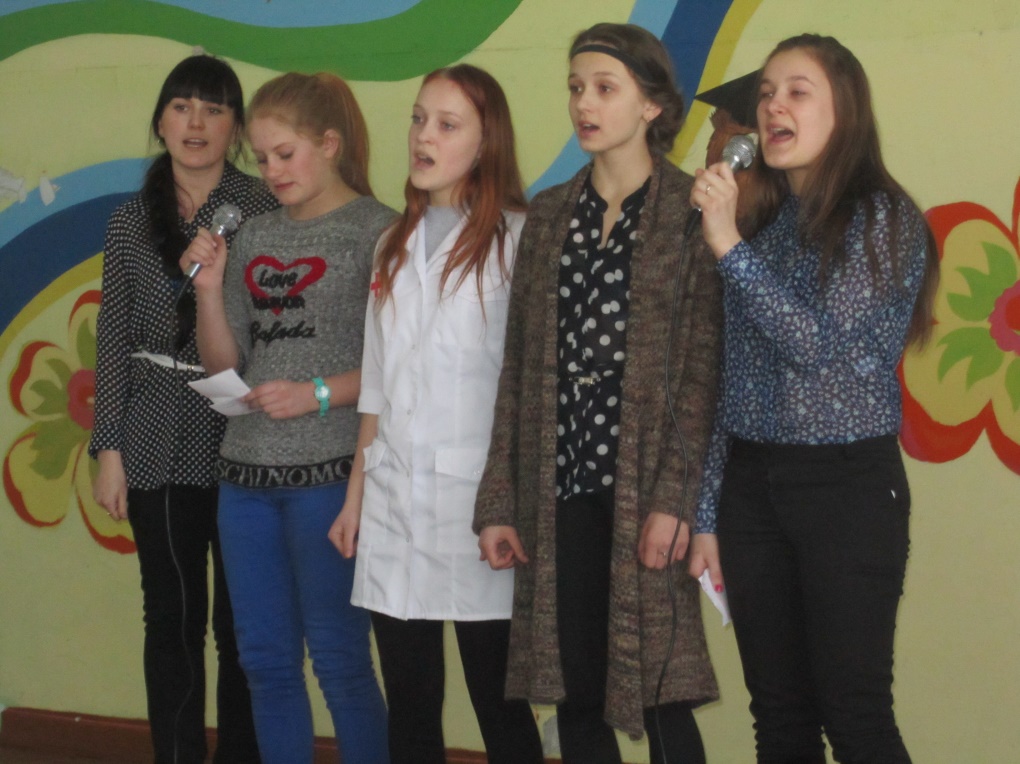 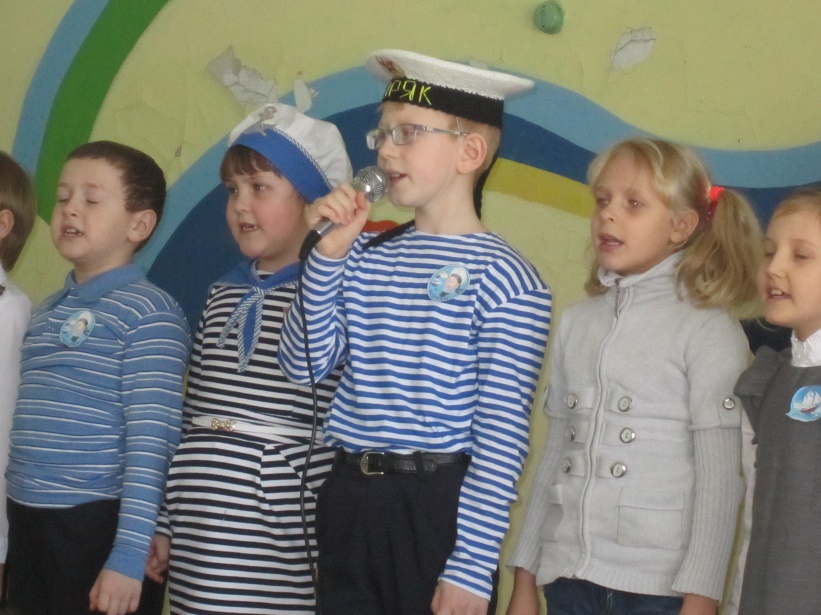 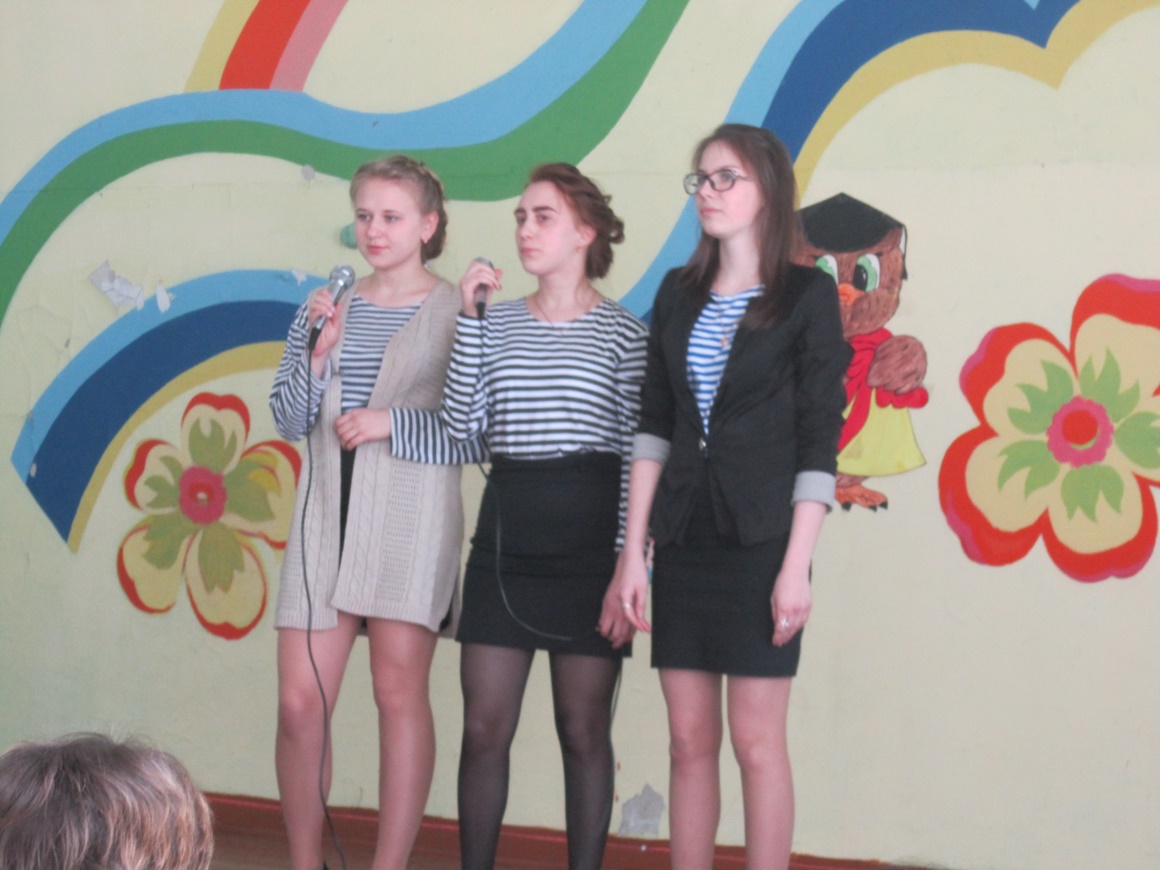 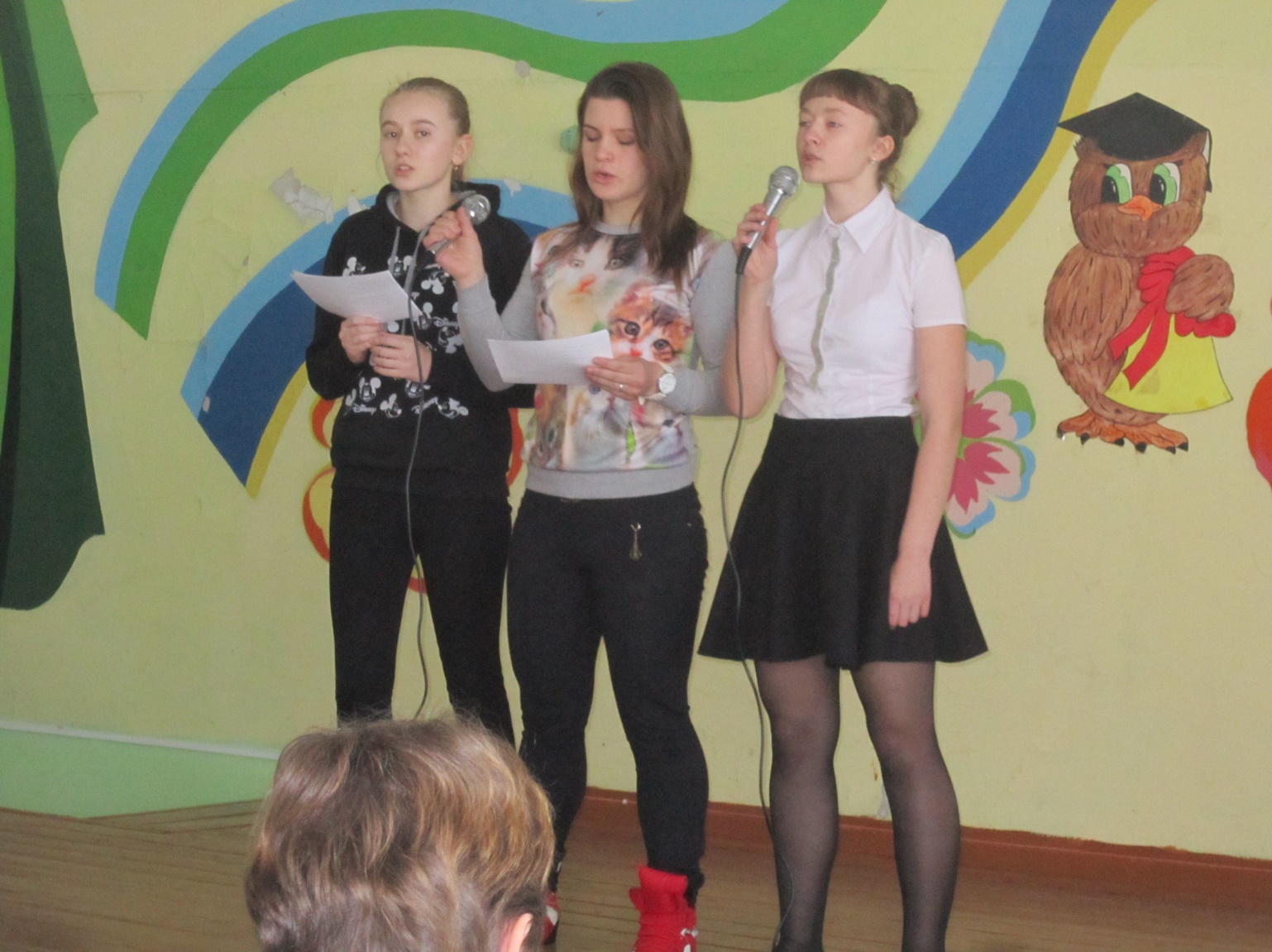 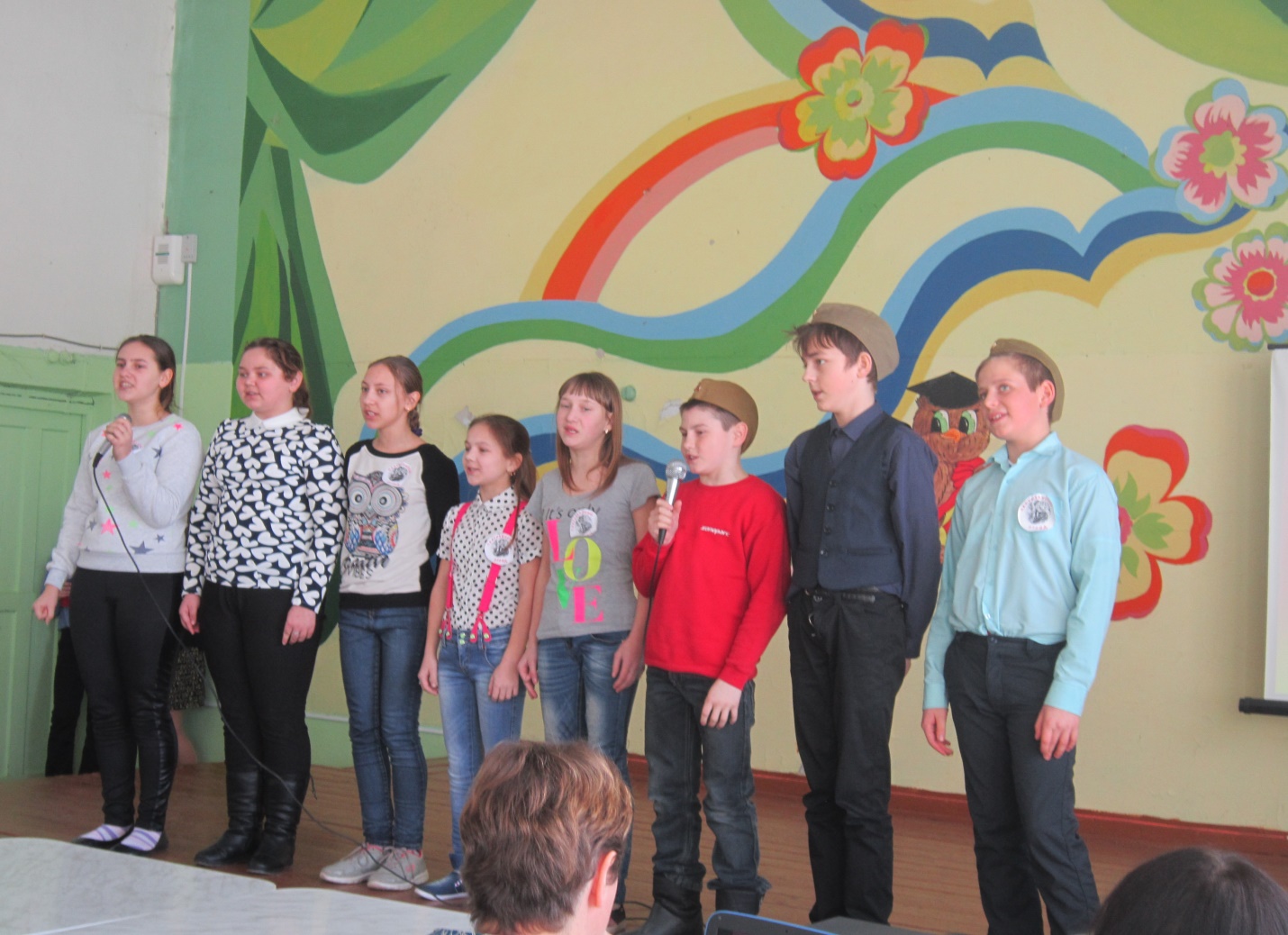 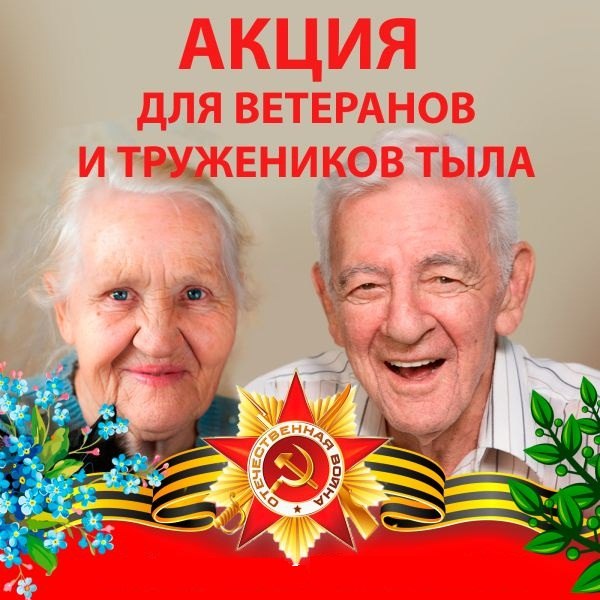 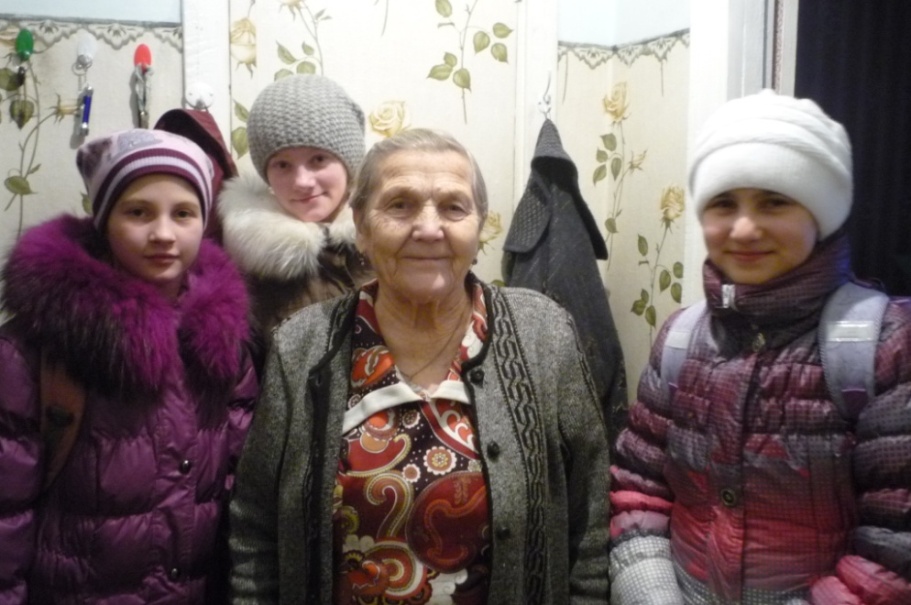 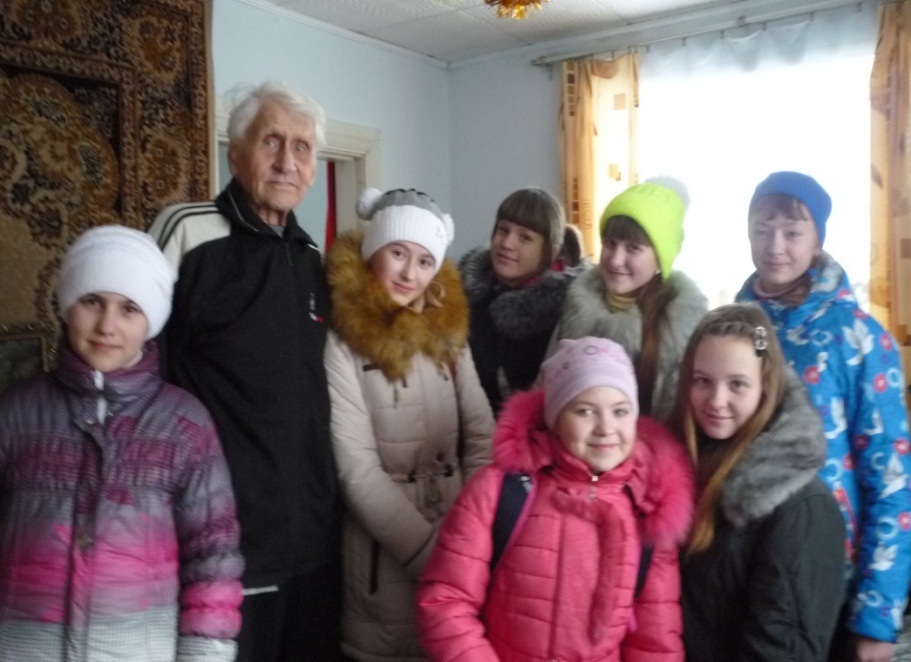 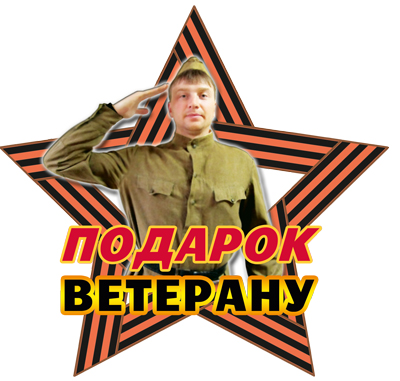 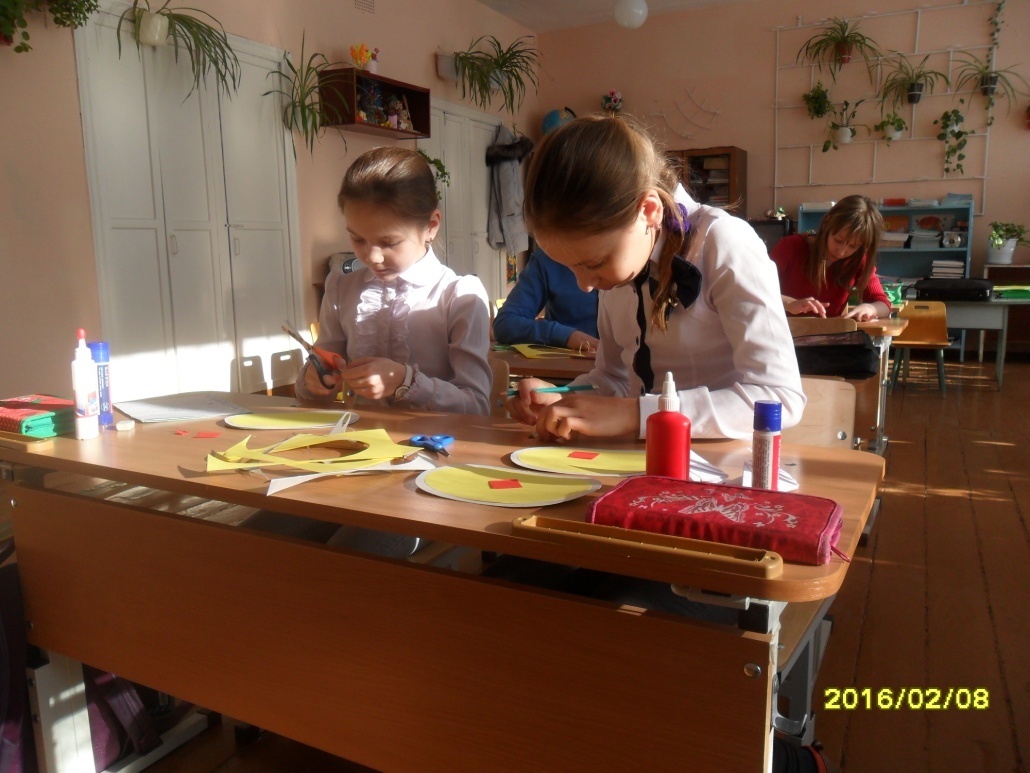 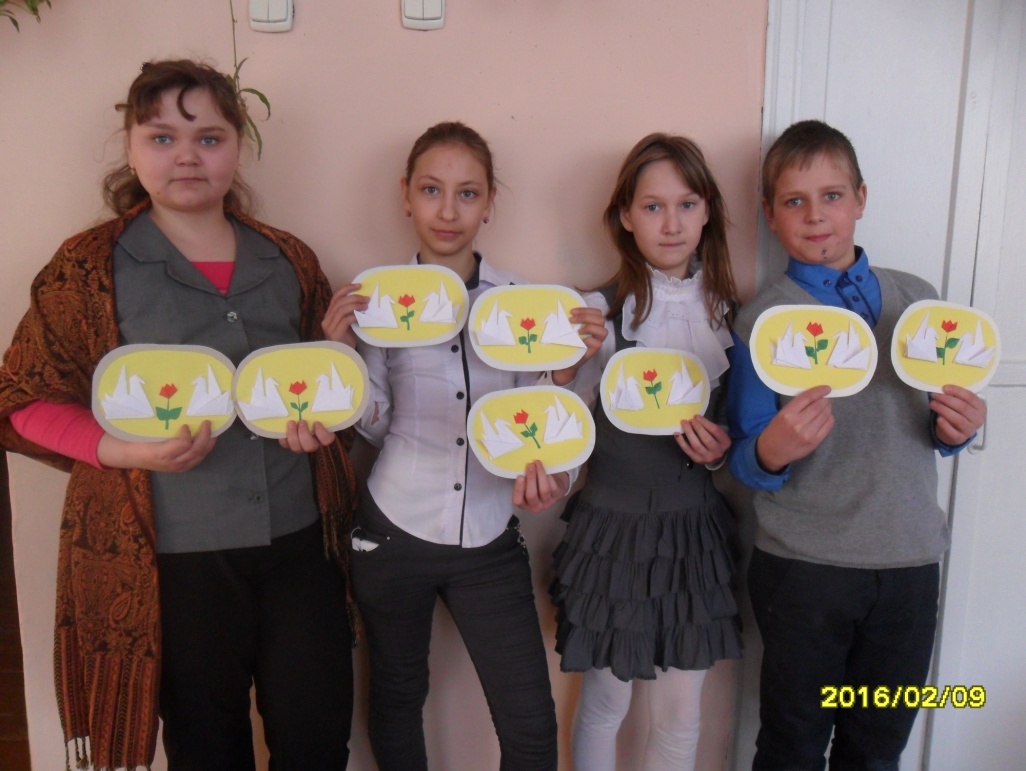 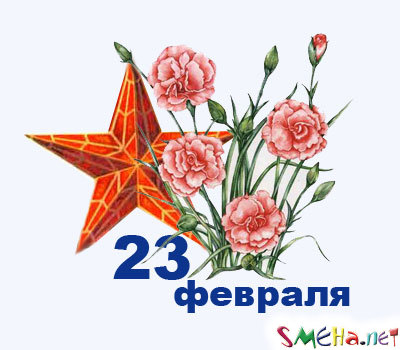 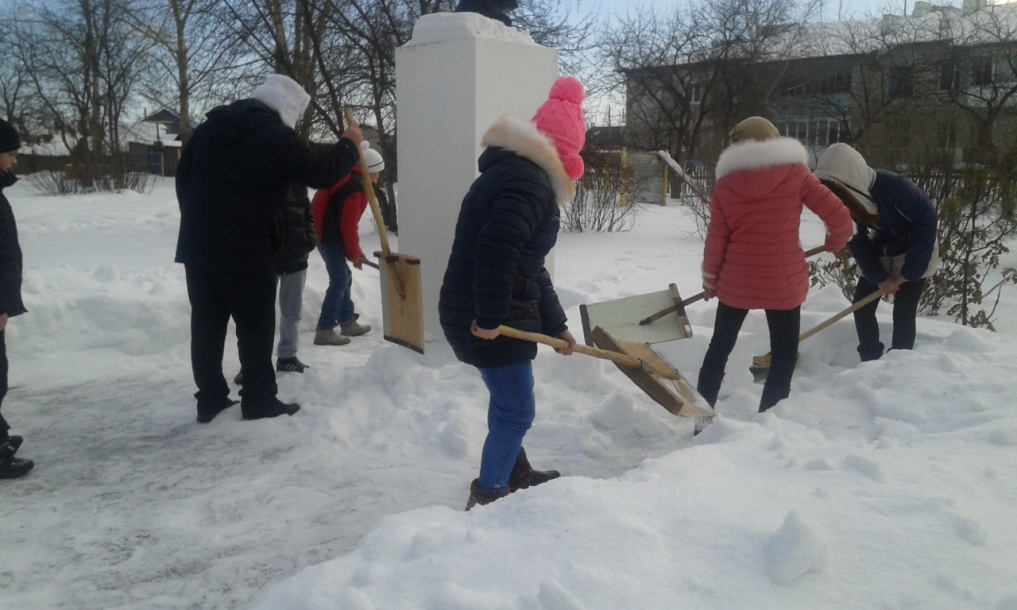 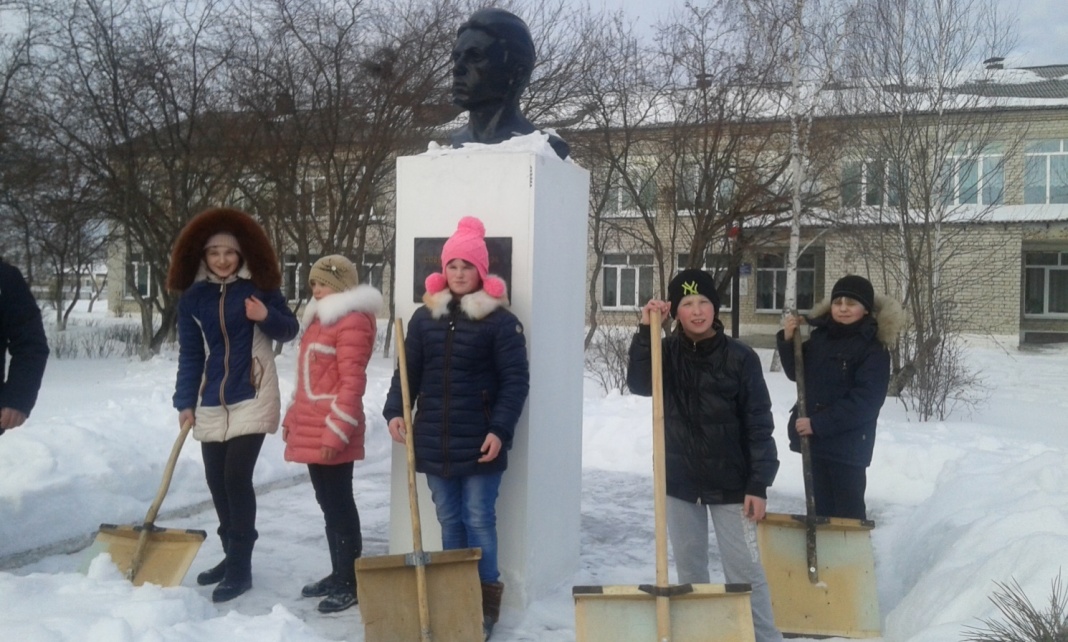 1 отряд «Моряки»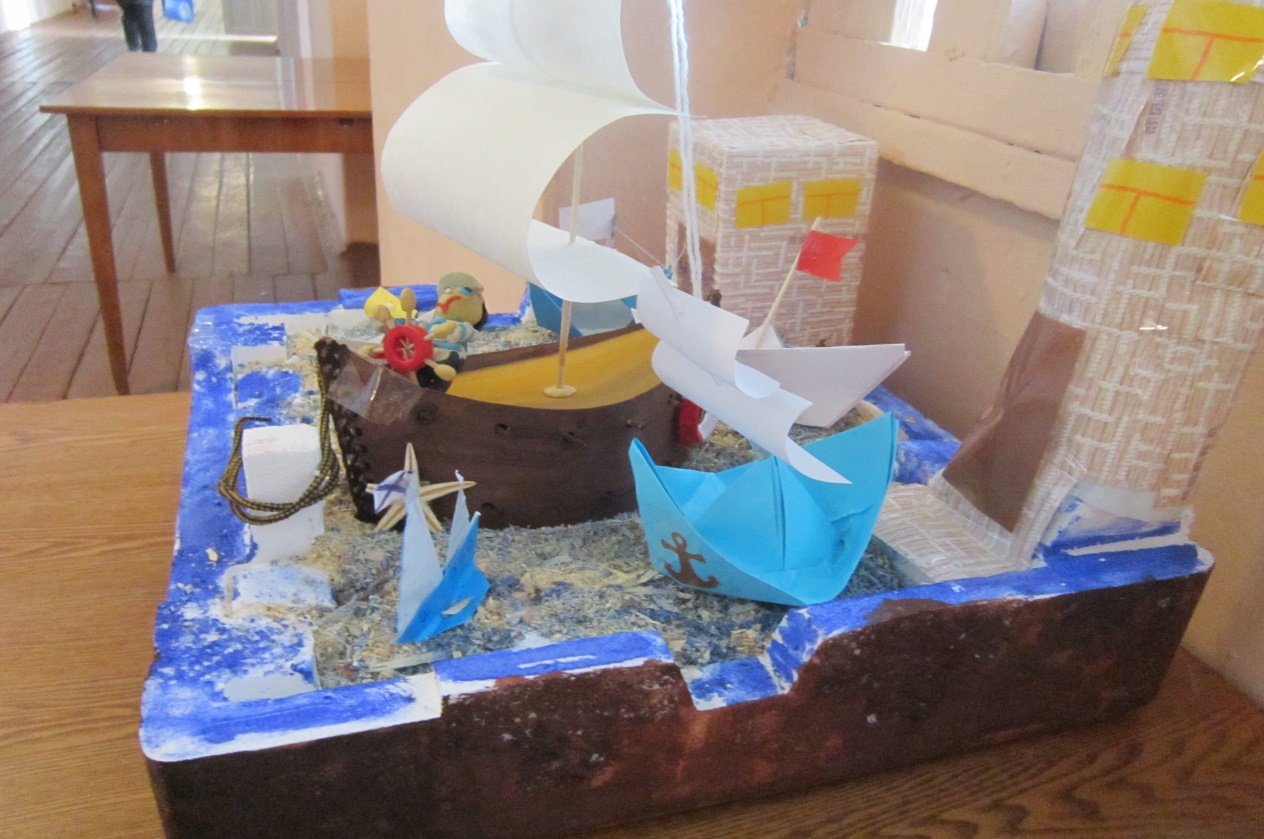 4 отряд «Пограничники»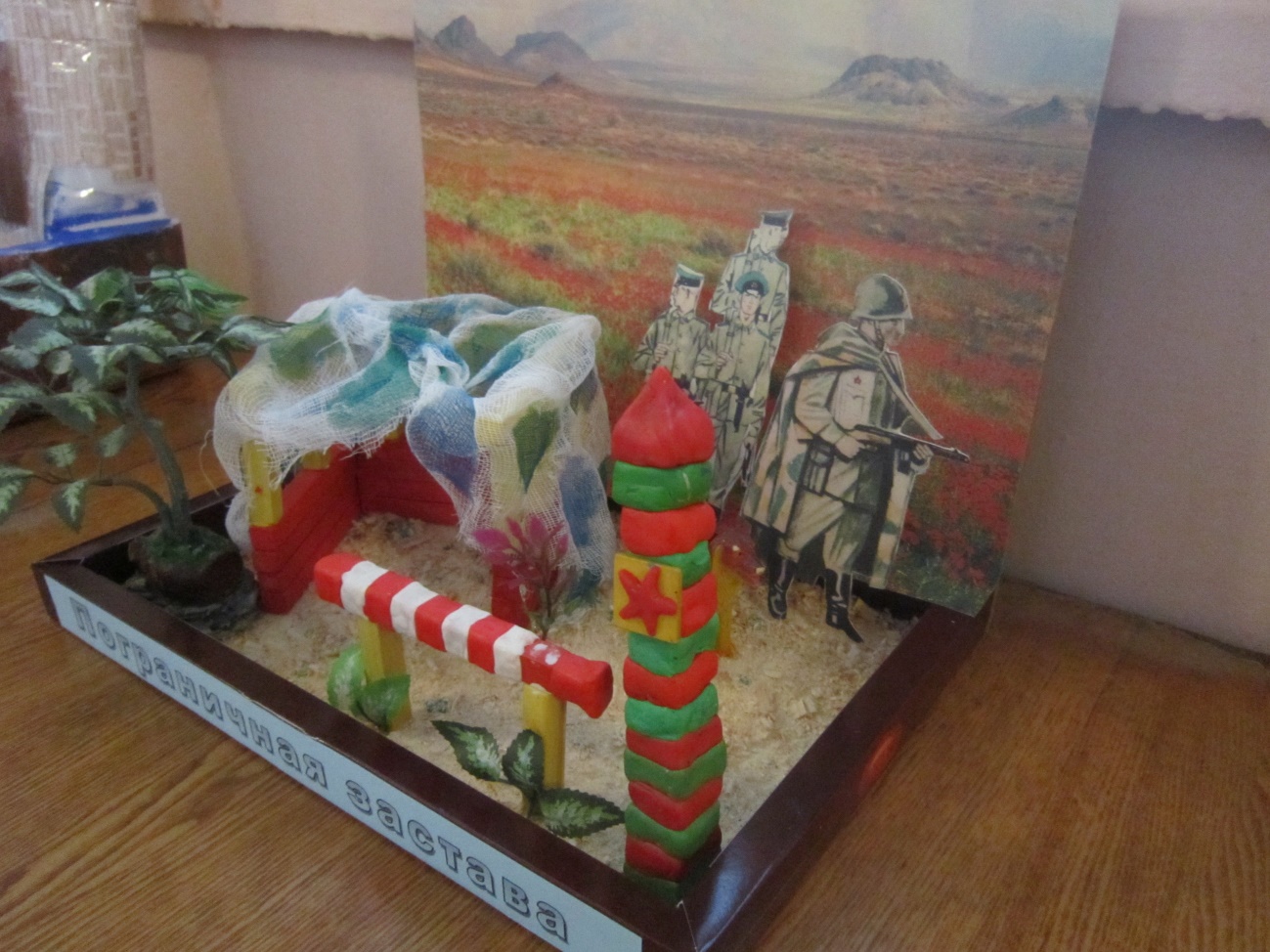 3 отряд «Летчики»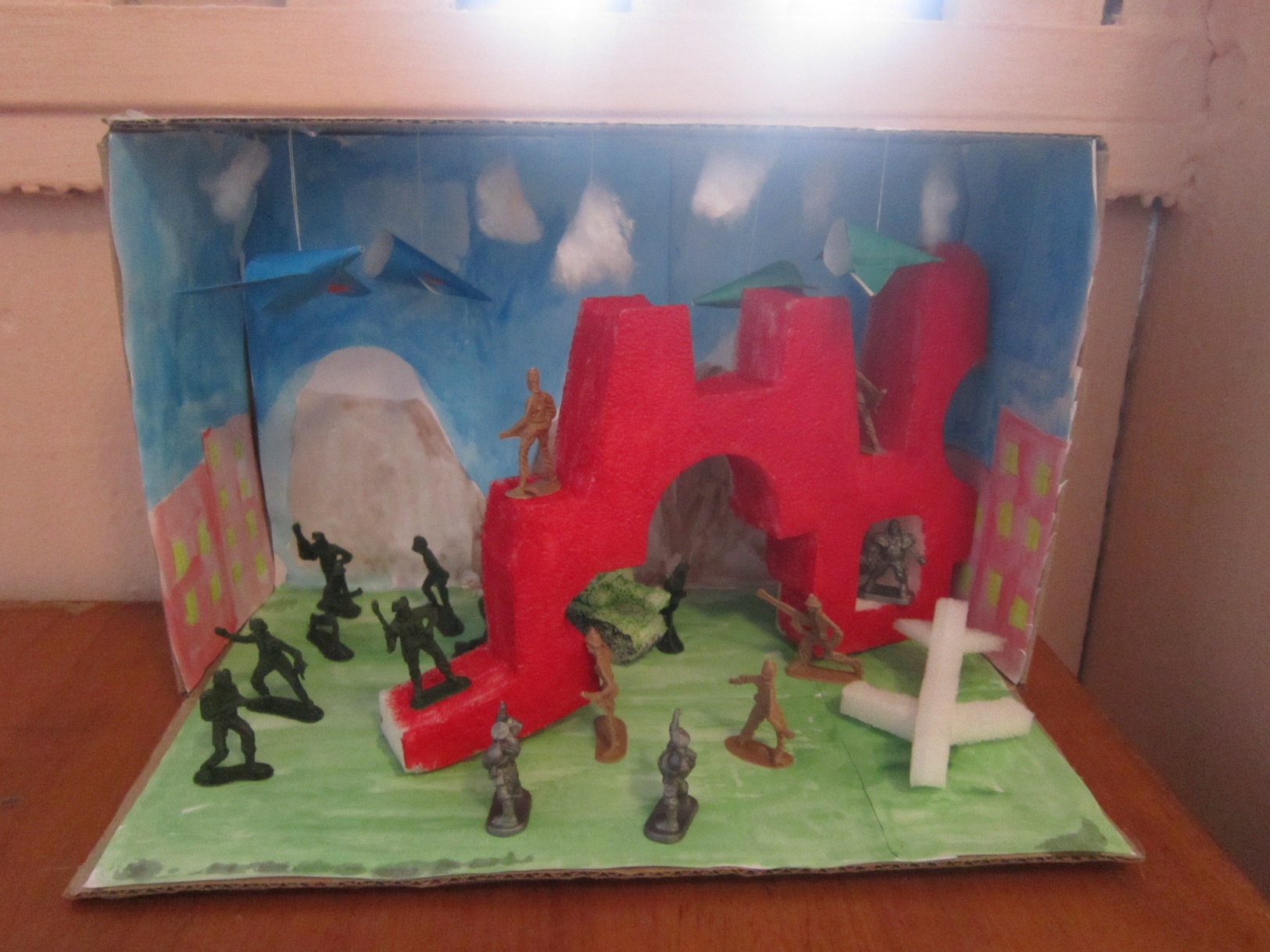 2 отряд «Танкисты»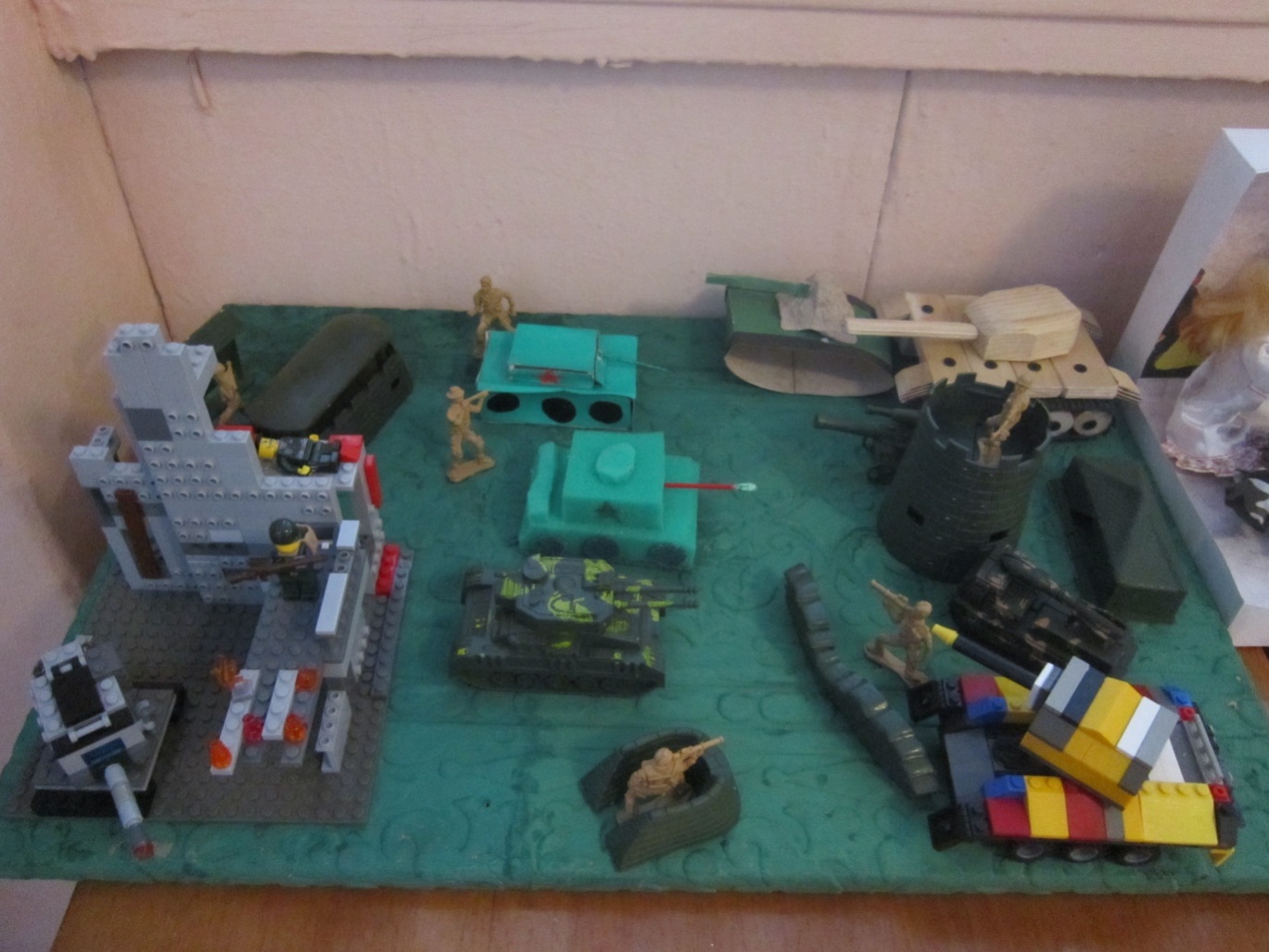 8 отряд «Медицинская служба»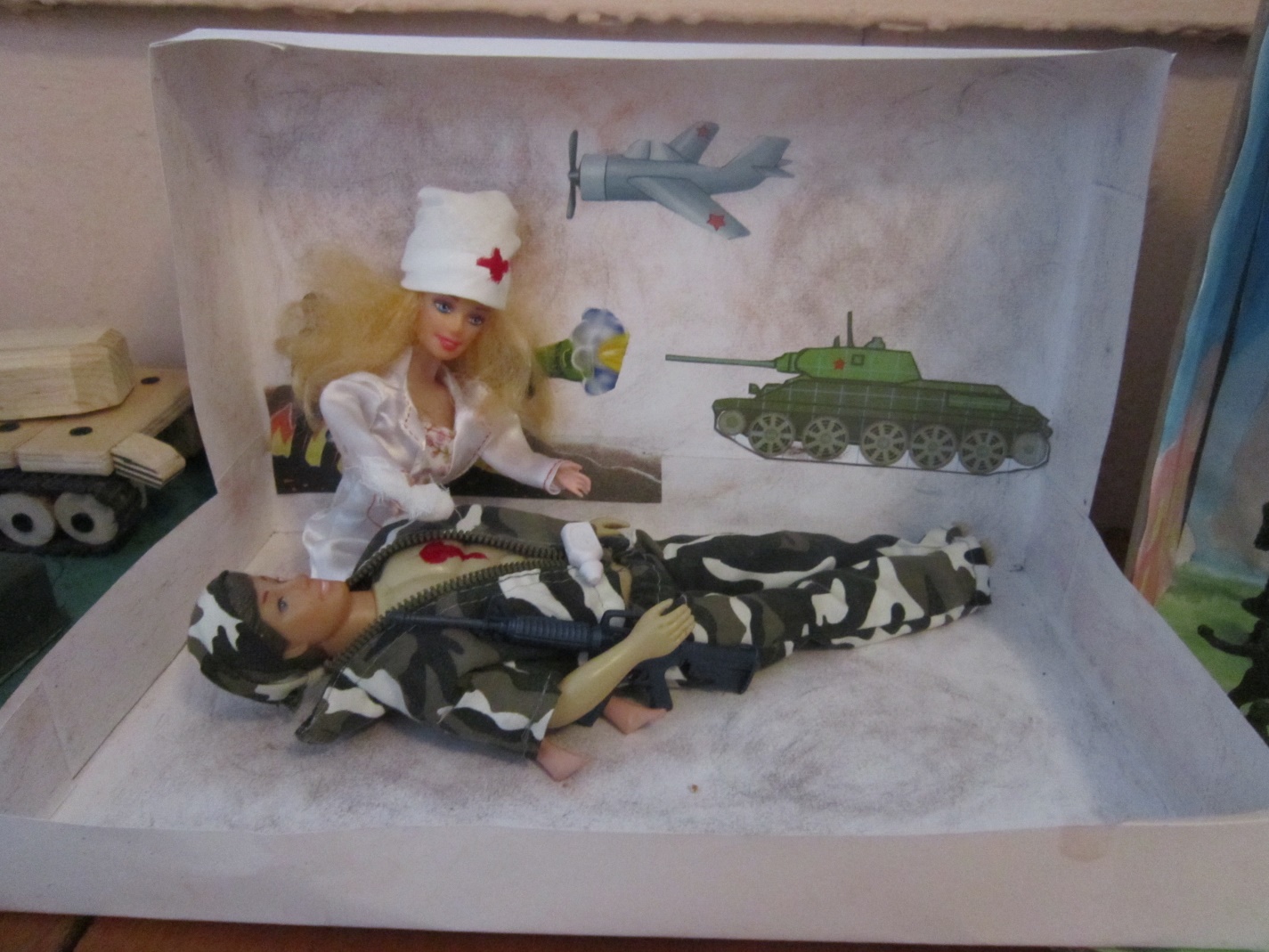 6 отряд «Партизаны»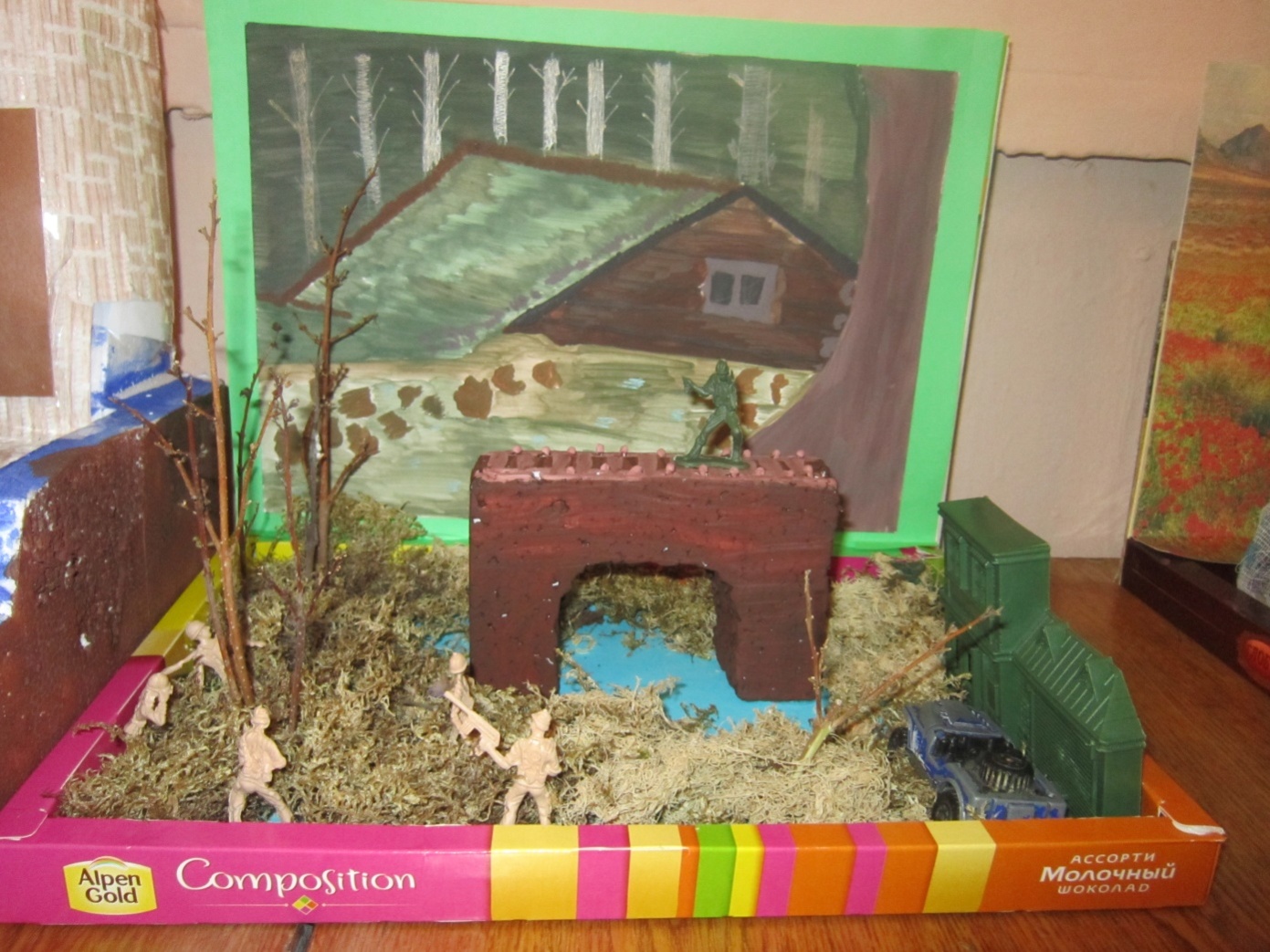 5 отряд «Артиллеристы»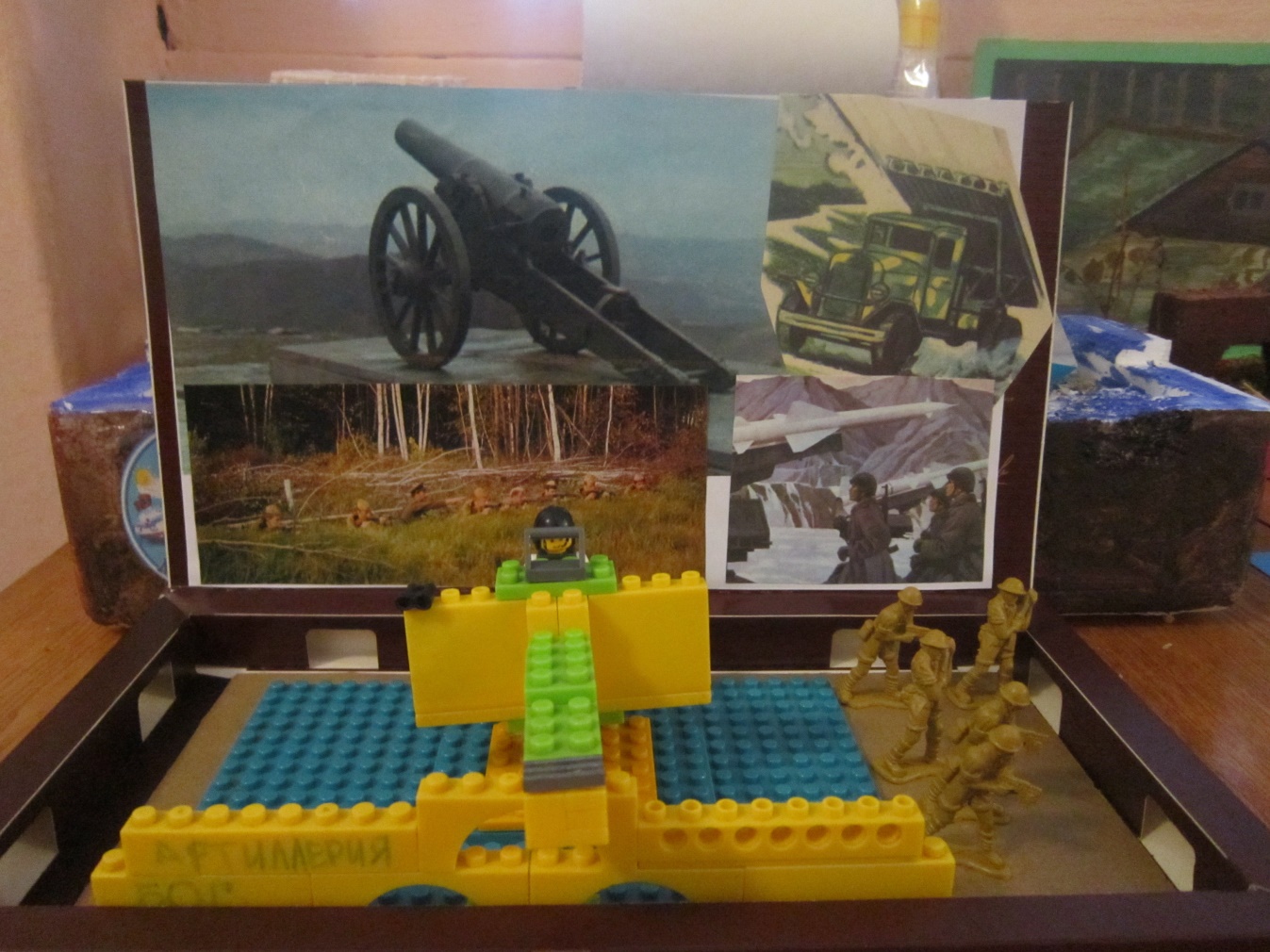 9 отряд «Десантники»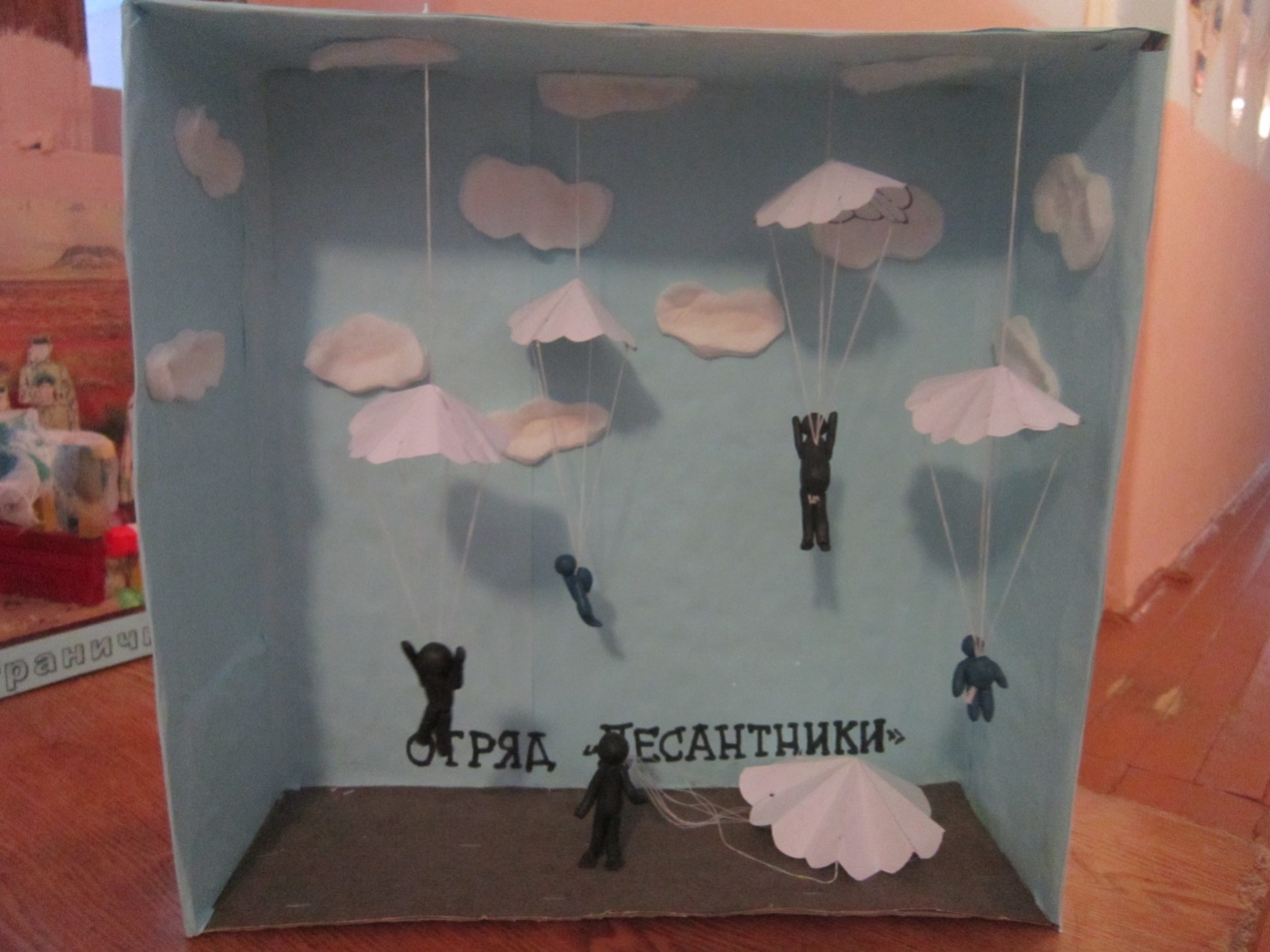 Все созданные композиции пополнят школьный музей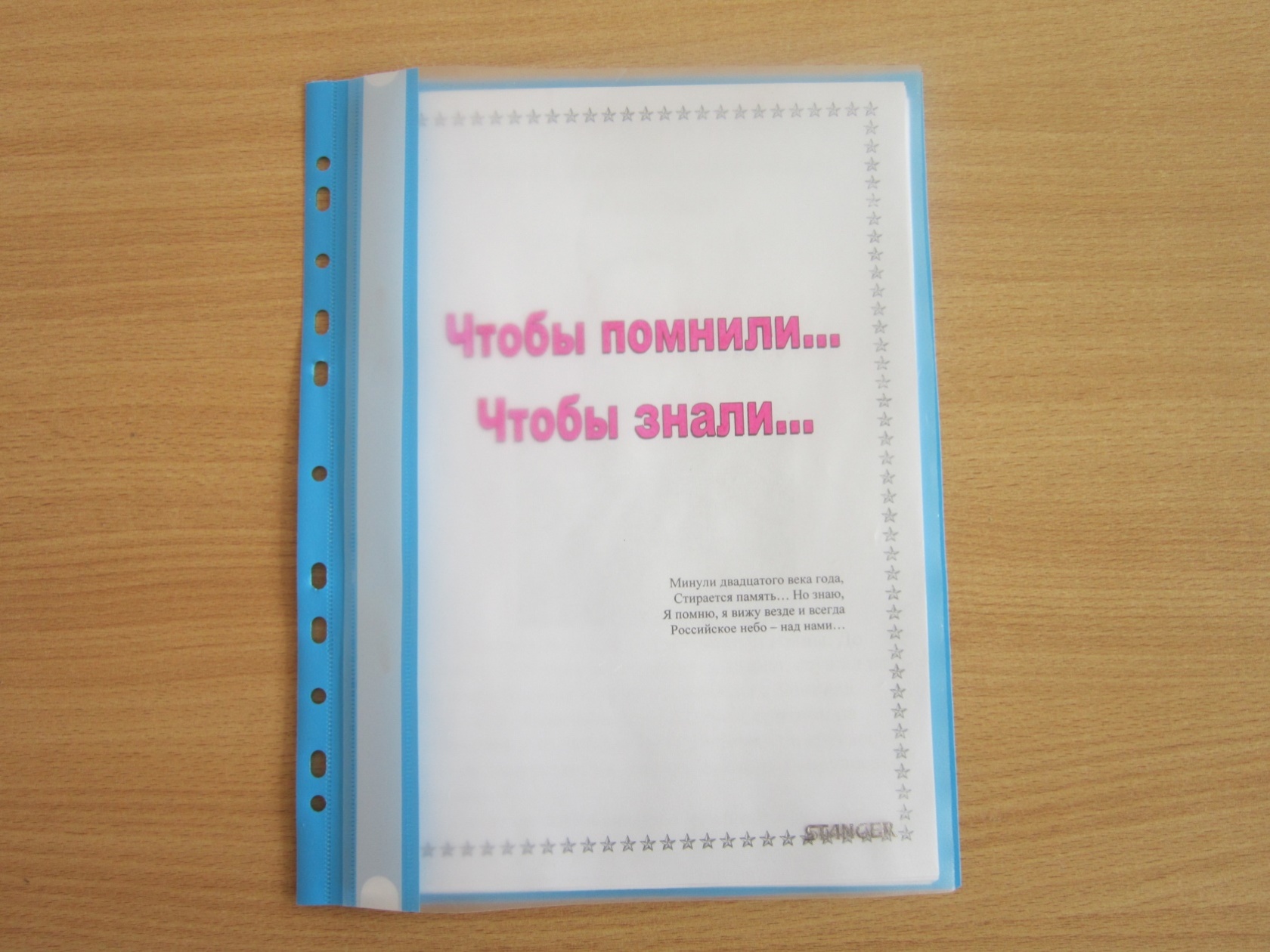 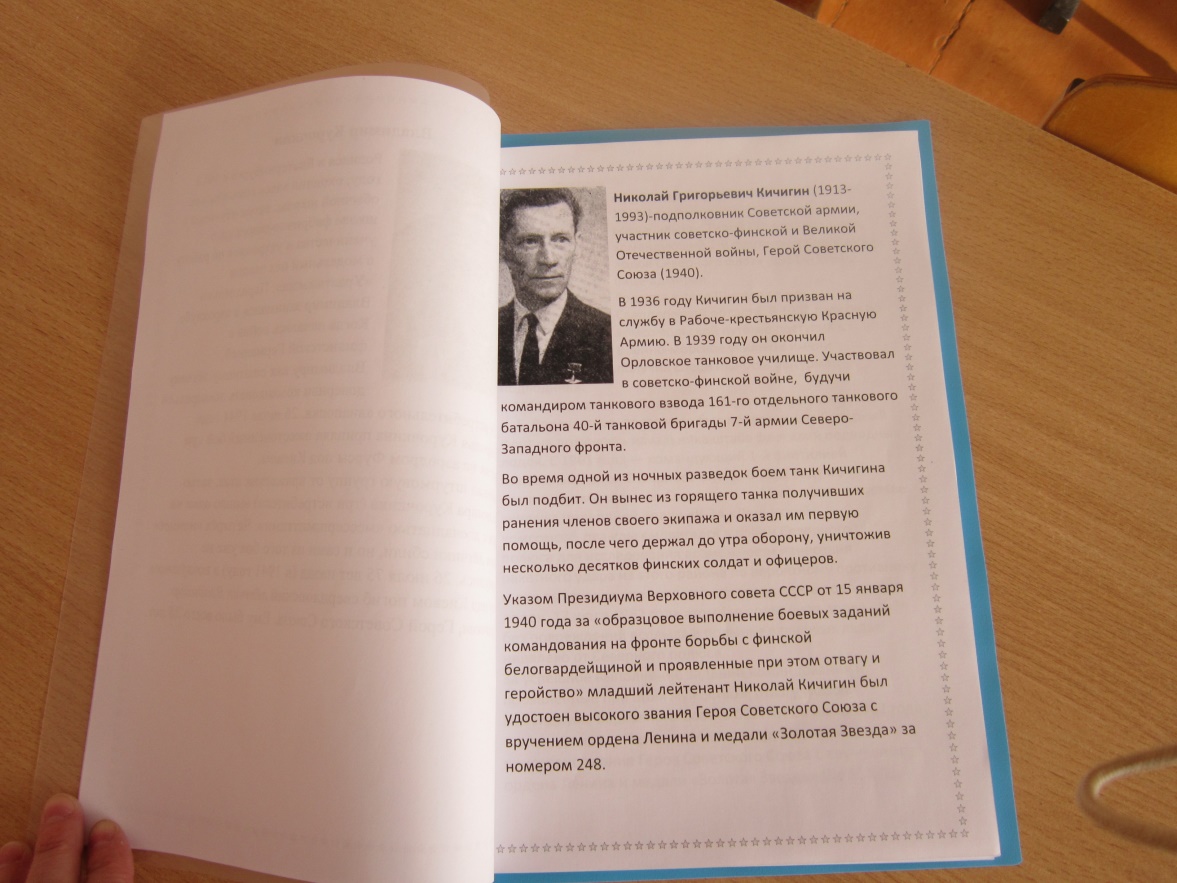 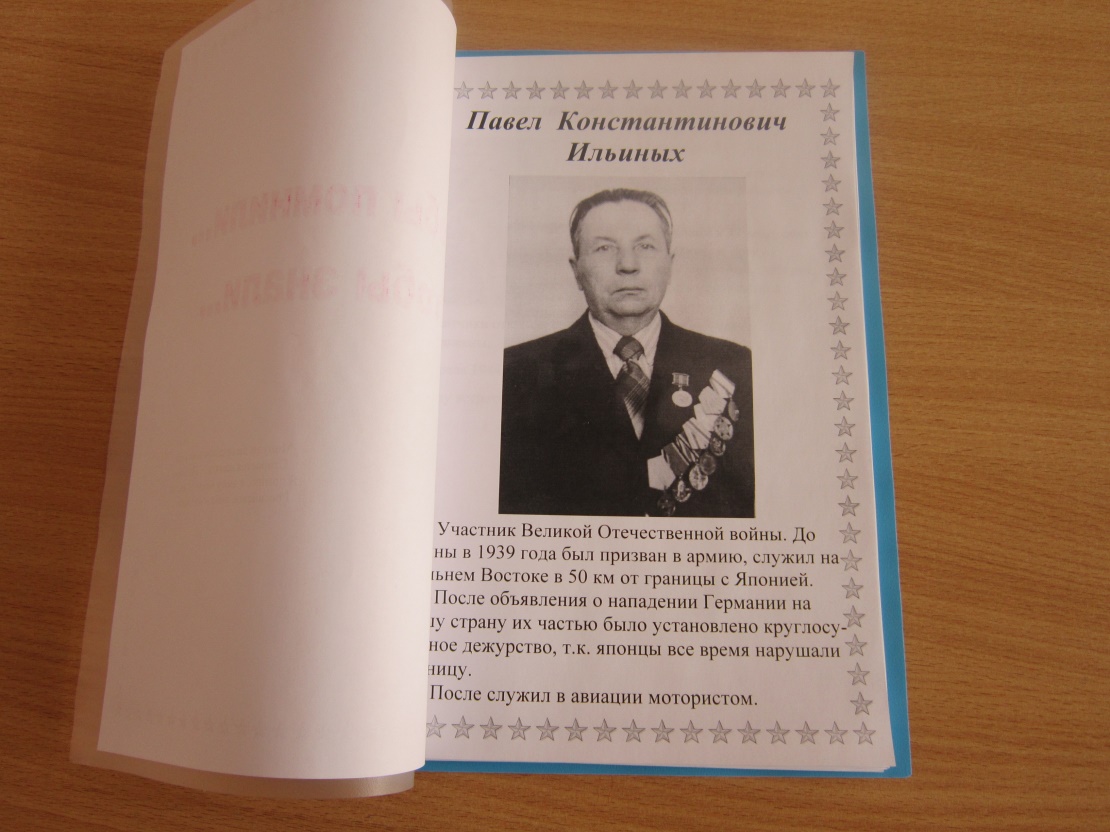 №Наименование мероприятияМесто проведения, срокиОтветственныйКол-во принявших участие1Открытие месячника военно-патриотического воспитанияОбщешкольное01.02.Макарова И.В.1172Конкурс чтецов «Строки, опаленные войной»Общешкольное09.02.Овчухов А.П.163Конкурс патриотической песниОбщешкольное16.02.Пономарева М.В.Серкова С.Г.1154Создание, пополнение и обновление экспозиций школьных музеевОбщешкольноеДубских И.Н.105Оформление боевого места «Сегодня ученик-завтра солдат!» (выпуск листовки)Общешкольное13.02.Вохмянина Т.М.256Оформление стены Памяти «Помни меня» (стенгазета)Общешкольное08.02.Салимова Ю.М.327Спортивная игра Снежный десант» 1-4Общешкольное21.02.Гаврилова А.Н.568Военно-спортивные соревнования на местности «Тропа разведчика» 5-10Общешкольное21.02.Попов И.В.Кузьминых С.А.619Выставка детского творчества «Непобедимая и легендарная» (сюжетная композиция к-л военного подразделения)Общешкольное15.02.Бархатова А.М.8510.Конкурс рисунков «Родина-мать, умей за нее постоять»Общешкольное10.02.Куликова Л.Г.10011Классный часы на выбор:«Они сражались за  Родину», «Дети войны», «Идет война народная», «Служить Родине», «Мы будем помнить» Общешкольное10.02.Классныйруководитель11712Урок мужества, гражданственности  на выбор:«Поклонимся великим тем годам», «Главные вехи Победы», «Подвигу народа жить в веках», «Минувших лет святую память, мы будем бережно хранить» Общешкольное17.02.Классныйруководитель11713Акция: «Ветеран живет рядом!» (поздравления  ветеранов)Акция «Сувенир ветерану»Школьное с/уДубских И.Н.1514Концертная программа «Во славу ветеранам»Общешкольное23.02.ЦД «Встреча»1215Игровая программа «Один день из солдатской жизни»КлассноемероприятиеКлассныйруководитель5616Просмотр кинофильмов военно-патриотического содержанияКлассноемероприятиеКлассныйруководитель11017Военно – спортивная эстафетаКлассноемероприятиеЦД «Встреча»3418Спортивный праздник «Богатырские забавы»КлассноемероприятиеЦД «Встреча»2219Организация в музеях и библиотеках тематических композиций и выставок, посвященных Победе в ВОВМузей,библиотекаДубских И.Н.1220Проведение тематических экскурсий в школьном музееМузей1-13Дубских И.Н.7221Акция «Чистая память» (работа по очистке памятников и обелисков от снега, возложение гирлянд и цветов).УрокиТехнологии13.02.Попов И.В.822Смотр – конкурс отрядов юных инспекторов дорожного движения;Муниципальный конкурс16.02.Попов И.В.6Участники23Закрытие месячника (итоговый сбор, награждение по итогам мероприятий).28.02.Макарова И.В.117